Diasporas konsultatīvās padomesSANĀKSMES PROTOKOLSNorises vieta: Ārlietu ministrija				Rīgā, 2019.gada 1.oktobrīSanāksme sākas: 14:00 Sanāksmi vada:A.Groza			 Padomes priekšsēdētājsSanāksmē piedalās: Padomes locekļi:R.Krasovska			Ārlietu ministrijas pārstāveS.Barks			Iekšlietu ministrijas pārstāvisI.Lipskis			Labklājības ministrijas pārstāvisI.Mieriņa	Latvijas Universitātes Diasporas un migrācijas pētījumu centra pārstāveA.I.Druviete	Nacionālās elektronisko plašsaziņas līdzekļu padomes pārstāveA.Sebre			Sabiedrības integrācijas fonda pārstāveR.Kols				Saeimas Ārlietu komisijas pārstāvisI.Pauloviča			Valsts kancelejas pārstāveK.Bērziņš	Latvijas Evaņģēliski Luteriskās Baznīcas Ārpus Latvijas pārstāvisA.Sinka	Organizācijas "Daugavas Vanagi" centrālās valdes pārstāvisK.Saulīte			Pasaules Brīvo latviešu apvienības valdes pārstāveP.Blumbergs			Amerikas latviešu apvienības pārstāvisE.Pinto				Eiropas Latviešu apvienības pārstāveL.Vlasova			Krievijas latviešu kongresa pārstāveJ.Čečiņš			Latviešu apvienības Austrālijā un Jaunzēlandē pārstāvisA.Ķesteris			Latviešu nacionālās apvienības Kanādā pārstāvisU.Gruntmanis			Latviešu ārstu un zobārstu apvienības pārstāvisV.Liepiņa			Biedrības “Laiks BL” pārstāvePadomes locekļu aizvietotāji:A.Krūze	 		Ekonomikas ministrijas pārstāveV. Ernstsone			Izglītības un zinātnes ministrijas pārstāveS.Rancāne-Delekolē		Kultūras ministrijas pārstāveD.Melnalksnis	Vides aizsardzības un reģionālās attīstības ministrijas pārstāvisE.Grīniece	Biedrības "Ar pasaules pieredzi Latvijā" pārstāveCiti:K.Bērziņa			Centrālā vēlēšanu komisijaS.Bondarevska		Laikraksts “Brīvā Latvija”O.Dabiža 			Iekšlietu ministrijas D.Dzilna			Amerikas latviešu apvienībaR.Eglītis			Pasaules Brīvo latviešu apvienībaL.Ejupe			Amerikas latviešu apvienībaJ.Grāmatiņš			Pasaules Brīvo latviešu apvienībaM.Gudrā			Amerikas latviešu apvienībaM.Andersons			Amerikas latviešu apvienības K.Kaidaka			Latviešu ārstu un zobārstu apvienībaL.Kovtuna			Biedrība “Laiks BL”J.Grauds			Latviešu apvienība Austrālijā un Jaunzēlandē J.Krēsliņa			Eiropas latviešu apvienībaK.Smilga			Latvijas investīciju un attīstības aģentūraK.Petrovska			Amerikas latviešu apvienībaE.Pētersone			Latviešu nacionālā apvienība Kanādā J.Ķeniņš			Latviešu nacionālā apvienība KanādāV.Putniņš			Vides aizsardzības un reģionālās attīstības ministrijaM.Pūlis			Eiropas latviešu apvienībaK.Stašāne			Nodarbinātības valsts aģentūraL.Vikmane			Eiropas latviešu apvienībaT.Žagare-Vītiņa		Amerikas latviešu apvienībaL.Gulbīna			Ārlietu ministrijaJ.Cauņa	Saeimas Pilsonības, migrācijas un sabiedrības saliedētības komisijaSēdes publiskā tiešraide tiek nodrošināta Ārlietu ministrijas mājas lapā.Tiešsaiste dalībniekiem tiek nodrošināta Facebook slēgtajā grupā.Darba kārtība: Diasporas politikas īstenošanai paredzētais valsts finansējums.Ārlietu ministrijas projekti diasporas atbalstam 2020.gadā.Informācija par Diasporas konsultatīvās padomes darba grupām.Citi jautājumi.Sēdes sākumā A.Groza informē par filmēšanu, kas notiek, lai nodrošinātu padomes locekļu attālinātu dalību, kā arī sēdes atklātu pieeju jebkuram interesentam. Diasporas politikas īstenošanai paredzētais valsts finansējums.A.Groza informē, ka rosinājis runāt par šo jautājumu, lai veicinātu izpratni par diasporas politikas iniciatīvām atvēlēto budžetu, ņemot vērā diasporas interesi. Ņemot vērā Diasporas likuma ieviešanu, ir apkopotas visas diasporas politikai atvēlētās budžeta programmas. Atsevišķas iniciatīvas,  kā piemēram, izglītības un kultūras jomā, ir tikušas atbalstītas vēl pirms Diasporas likuma pieņemšanas, tomēr šie finansējumi nav bijuši valsts budžetā kā pastāvīgs bāzes finansējums. Tiek atgādināts, ka Diasporas likuma tapšanas gaitā plānotais un iesniegtais diasporas politikas atbalsta budžets, kurš tika apstiprināts 2019.gada aprīlī, pašreiz ir iekļauts ministriju bāzes budžetos. 2019.gadā diasporas iniciatīvām paredzētais bāzes budžets kopumā ir aptuveni 3,4 miljoni EUR, 2020.gadā – 3,5 miljoni EUR.A.Groza informē par pirms sēdes nosūtīto pārskatu (protokola pielikums Nr.1),  par diasporas politikas īstenošanai paredzēto valsts finansējumu, kurā iekļauts finansējuma sadalījums pa iestādēm un būtiskākajām pozīcijām. Aicina visas iestādes sīkāk ieskicēt budžeta izmantojumu un atbildēt uz neskaidrajiem jautājumiem. Papildus tika nosūtīta informācija arī par jaunajām jeb papildus iniciatīvām (protokola pielikums Nr.2), kuras Ārlietu ministrija (turpmāk - ĀM) šogad apkopojusi un iesniegusi Finanšu ministrijā (turpmāk - FM) - par tām šobrīd norit diskusijas kopējā valsts budžeta izskatīšanas procesā, un atbildīgās iestādes tiek aicinātas ziņot arī par tām.A.Groza papildus aicina atbildīgās institūcijas  ieskicēt veidus, kā  diasporas organizācijas var pieteikt diasporas projektus – ĀM vēlas izstrādāt ceļvedi par diasporas projektiem.A.Groza informē, ka  ĀM jau vairākus gadus atbalsta aktivitātes, kas veicina Diasporas pašorganizēšanos, latviskās identitātes stiprināšanu un saiknes ar Latviju uzturēšanu. Tam atvēlētais budžets ir aptuveni 226 tūkstoši EUR gadā, un vidēji tiek atbalstīts ap 100 dažādu projektu gadā. Kopumā tiek novērots intereses pieaugums par projektiem. Šogad līdz 1.oktobrim ir saņemti 246 projektu pieteikumi, atbalstīti 107 projekti par kopējo summu  171 225 EUR, un pieprasījums naudas izteiksmē ir bijis virs pusmiljona eiro. Kā piemēri tiek  minēti tīklošanās pasākumi diasporai, kā diasporas organizāciju vadītāju sanāksmes Londonā un Berlīnē, diasporas amatieru teātru festivāls Islandē, lielāki kultūras pasākumi diasporai - Latvijas kultūras dienas Mensfīldā, Edinburgā, Dublinā utt.  ĀM atbalsta arī atsevišķus tradicionālus lielprojektus, un šī gada pasākumi ir: 1) Pasaules Brīvo latviešu apvienības (turpmāk -  PBLA) rīkotais Pasaules ekonomikas un inovāciju forums, kas šogad notiks Valmierā (ap 32 000 EUR); 2) Diasporas tēmai veltīti pētījumi (ap 23 000 EUR); 3) Jauniešu līderu pasākumi  - šogad Eiropas jauno līderu skola (ap 13 500 EUR). Pieteikties projektu atbalstam var jebkura juridiska persona, kura veic ar diasporu saistītas aktivitātes, un, ja projektu īsteno bez nolūka gūt peļņu. Pieteikties var arī Latvijas vēstniecības un pārstāvniecības. Projektus izvērtē Diasporas projektu izvērtēšanas komisija vismaz 5 personu sastāvā, komisijas priekšsēdētājs ir valsts sekretārs. Noteiktu punktu skaits tiek piešķirts atbilstoši izvērtēšanas kritērijiem (projekta pamatojums, kvalitāte, budžets). Projektu pieteikumi tiek ranžēti pēc kopējā saņemto punktu skaita, un tad attiecīgi tiek pieņemts lēmums. Katra gada beigās tiek noteiktas prioritātes un pieteikšanās termiņi. Ņemot vērā, ka 2019. gada sākumā vēl nebija skaidrības par budžeta atbalstu jaunajām diasporas politikas aktivitātēm citām valsts iestādēm, 2019. gadā ĀM kā prioritārās jomas tika iezīmēts viss Diasporas likuma tvērums. Nākamajā gadā paredzēts prioritātes sašaurināt. Par  ĀM prioritātēm detalizētāk tiks runāts sēdes nākamajā darba kārtības punktā.R.Kols jautā par plānoto budžeta līdzekļus sasaisti ar diasporas politikas prioritātēm, kas jānosaka Diasporas konsultatīvai padomei.A.Groza norāda, ka nākamajā sēdē plānots skatīt prioritātes nākamajam gadam,  kā arī informē par  plānoto rīcībpolitikas dokumentu, kas būtu spēkā no 2021.gada.Latvijas Investīciju un attīstības aģentūras ziņojums Prezentācija (protokola pielikumu Nr.3) – Latvijas Investīciju un attīstības aģentūras (turpmāk – LIAA) īstenotās aktivitātes 2019.gadā Diasporas likuma ietvaros.A.Krūze ziņo, ka Diasporas likumā, pateicoties diasporas organizācijām, ir iestrādāts bloks par ekonomisko sadarbību. LIAA kā Ekonomikas ministrijas (turpmāk - EM) tiešās padotības iestāde īsteno Diasporas likumā EM uzdotos uzdevumus un kompetences diasporas politikas jomā. LIAA galvenais uzdevums  ir aizstāvēt Latvijas intereses, kā arī tās sasaistīt ar mūsu tautiešu ārpus Latvijas interesēm. Tā robeža, kurā brīdī mēs esam Latvijā un kurā brīdī ārpus Latvijas dzīvojošie (diaspora), ir ļoti relatīva, un ar kuru brīdi mēs to mēram. Mūsu cilvēkiem ir iespēja izvēlēties un brīvi ceļot – gan lai iegūtu izglītību, gan tālāk darbu un izmantot piedāvātās karjeras iespējas, vai lai pavadītu vecumdienas.  Mūsu darbs ir noturēt saikni un sniegt  viņiem piedāvājumu, veidot pievilcīgu valsti mūsu iedzīvotājiem, mūsu valstspiederīgajiem. Mēs runājam arī plašāk – tie nav tikai latvieši, bet arī tie, kuriem ir piederības sajūta Latvijai (mēs gribam paplašināt šo sabiedrības loku, lai veicinātu ekonomisko sadarbību). LIAA ar diasporu saistītajās aktivitātēs tiek vērsts fokuss uz Diasporas likumā noteikto ekonomiskās sadarbības veicināšanu Latvijas interesēs, vienlaicīgi ņemot vērā Latvijas valstspiederīgo intereses kopumā.LIAA diasporas aktivitāšu  uzdevumi un rezultāti ir noteikti arī EM un LIAA darbības stratēģijās. Šādas iniciatīvas tika izveidotas jau tad, kad vēl nebija uzsākts darbs pie Diasporas likuma. LIAA diasporas aktivitāšu sadarbības virzieni veidoti, balstoties uz LIAA esošajām tiešajām funkcijām, kā arī gadu pētot citu valstu pieredzes (Austrālija, Izraēla, Skotija, kuras savu ekonomikas attīstību saskata caur saviem cilvēkiem, kas atrodas ārpus valsts teritorijas).  Aktuālie Latvijas un diasporas ekonomiskās sadarbības virzieni ir: 1) atbalsts Latvijas uzņēmumiem eksporta tirgos - Latvijas tirgus ir neliels un ekonomikas attīstības pamatelements ir eksports; 2) investīciju piesaiste – ir nepieciešamas gudrās investīcijas, investīcijas uzņēmumu attīstībā; 3) uzņēmumu izveide un paplašināšanās Latvijā; 4) inovāciju un zinātnes komercializēšanas projekti (ciešā sadarbībā ar Izglītības un zinātnes ministriju (turpmāk – IZM)) – zinātnes un inovāciju attīstīšana – piemēram, sadarbība ar diasporas zinātniekiem; 5) tūrisma plūsmu, tai skaitā darījumu un veselības tūrisma, piesaiste Latvijai.Attiecībā uz sadarbību un saziņu ar mērķauditoriju, fokuss vērsts uz diviem virzieniem:    1) izmantot mediju un sociālo tīklu starpniecību; 2) LIAA līdzdalība pasākumos, kas ietver gan diasporas pasākumus mītnes zemēs un Latvijā, gan speciāli rīkotus pasākumus. Kā piemēri tiek minēti – sadarbībā ar Latvijas Radio – kopīgi tiek veidots saturs diasporas raidījumiem, iespēja piedalīties Eiropas Vasaras skolā, Vasaras Pasaules latviešu jaunatnes seminārā 2x2 Kanādā, dalība Nodarbinātības Valsts aģentūras (turpmāk - NVA) rīkotajās tiešsaistes karjeras dienās (Eiropas savienības iniciatīva), kur individuāli tika uzrunāti un mudināti LIAA klienti – uzņēmēji un investori, kuriem trūkst darbinieku, iesaistīties, piedāvājot darba vietas Latvijā un aicinot izmantot iespēju strādāt Latvijā. Tiešsaistes karjeras dienas izmantoja daudzi interesenti no dažādām pasaules valstīm, un viens no LIAA mērķiem, iesaistoties šajā pasākumā, bija Latvijas tautiešu ārzemēs sasniegšana, kas arī izdevās. Tiek paustas cerības par labiem pasākuma rezultātiem arī nākamajos gados, kā arī Diasporas konsultatīvās padomes sēdē klātesošo iesaiste pasākuma reklamēšanā.Tiek skaidroti principi pēc kuriem tika vērtēta dalība dažādos pasākumos un aktivitātēs (kas var būt arī laika gaitā precizēti): 1) valsts kurā notiek pasākums (diasporas lielums konkrētajā valstī); 2) kāda veida pasākumus iespējams īstenot (investoru piesaiste, profesionāļu kontaktu iegūšana, eksporta veicināšanas aktivitātes utml.), kāda ir LIAA loma, atbilstība izvirzītajiem LIAA sasniedzamajiem rādītājiem; 3) pasākuma īstenošanas partneris un/vai pasākuma rīkotājs, kā arī piesaistītais finansējums – tā kā Diasporas likumā starp diasporas politikas uzdevumiem ir minēts uzdevums par diasporas pašorganizēšanās un diasporas organizāciju atbalstīšanu, LIAA, sadarbojoties ar diasporas organizācijām konkrētajās valstīs, dod tām uzdevumus un iespējas pašām darboties; 4) sasniedzamās diasporas mērķauditorijas skaits; 5) potenciālo partneru piesaiste īstenojot iniciatīvu (kapacitāte); 6) LIAA kapacitāte dalībai;  7) pasākuma izmaksas.LIAA šobrīd ir pārstāvniecības 19 pasaules valstīs (pārstāvība pārsvarā ir viens cilvēks  valstī).A.Krūze informē par dažām LIAA īstenotajām aktivitātēm 2019. gadā: 1) īstenotā biznesa konference “Spotlight Latvia” Denverā, ASV, kas ir nozīmīgs pasākums uzņēmumiem un valsts institūcijām (īpaši novērtējams, ka tautieši uz šo pasākumu bija uzaicinājuši arī savus partnerus; 2) “Latvijas māja” Bērzes Strazdu “Jāņu festivālā”, “Straumēnos”, Apvienotajā Karalistē – LIAA kopā ar NVA, Latvijas vēstniecību Lielbritānijā un remigrācijas koordinatoru kopīgajā informatīvajā teltī, kurā cienāja ar  Latvijas uzņēmēju produkciju, īstenoja dažādas aktivitātes, sniedza informāciju par Latviju, kā arī tā bija iespēja tikties un atbildēt uz interesentu dažādajiem jautājumiem; LIAA informatīvie stendi dažādās valstīs, piemēram, ELKS (Eirpas latviešu kultūras svētki), Dublinā, Īrijā un XV Latviešu dziesmu svētkos Toronto, Kanādā u.c., kur tika gūta arī pieredze, kā darboties tālāk (identificēt klientus, mērķauditoriju, plānot materiālus utml.); 4) “IT diena Liepājā”, kurā 700 jauniešu auditorijai latvietes no kompānijas “Google” biroja Šveicē un Eiropas Komisijas dalījās pieredzē un zināšanās, un pozitīvi tiek novērtēta arī sadarbība ar Liepājas pašvaldību un uzsvērta pašvaldību loma sadarbībā.Papildus paredzētie plāni un idejas īstenošanai 2019. gadā: 1) “Discover Latvia” latviešu izcelsmes ASV komponistes Lolitas Ritmanis videostāsts par filmu industrijas iespējām Latvijā (kas būs pieejams arī sociālajos medijos) – piemērs kā pasaulē atpazīstams, ar Latviju saistīts, cilvēks stāsta par Latviju, un LIAA aicina arī Diasporas konsultatīvās padomes dalībniekus izmantot šo materiālu, piemēram, pārpublicējot savos sociālajos tīklos; 2) aktīva darbība pie komunikācijas kanālu attīstīšanas plašākai diasporas sasniegšanai, kas ir kopējs darbs gan ar medijiem, gan citām institūcijām – kādas ziņas par Latviju mēs vēlamies nodot tās gala saņēmējam; 3); mārketinga materiālu sagatavošana; 4) kampaņas par tūrismu uz Latviju veicināšanai, iesaistot pasaulē pazīstamus diasporas pārstāvjus – šobrīd tiek strādāts pie trīs  kampaņām tūrisma jomā.A.Krūze izsaka pateicību par Diasporas konsultatīvās padomes dalībnieku uzmanību uzklausot prezentāciju.Jautājumi:R.Kols jautā par budžeta sadalījumu un sadaļām un lūdz to precizējumus.A.Krūze norāda, ka tas bijis grūts uzdevums sadalīt budžetu, jo tas tiek darīts pirmo reizi, kā arī finansējums tika piešķirts tikai aprīlī. Paralēli 2019.gada budžeta sagatavošanai tika  veiktas iestrādnes ar cerību, ka jaunajai politikas iniciatīvai finansējums būs, bet daudzus projektus nav bijis iespējams uzsākt pirms budžeta apstiprināšanas. R.Kols aicina precizēt par to, kā tiks izlietoti 63 000 EUR, kas paredzēti mārketinga pasākumiem diasporas pārstāvju, t.sk. nozaru profesionāļu, uzrunāšanai par darba un sadarbības iespējām Latvijā, tai skaitā: regulāras LIAA darbības un aktivitāšu atspoguļojums Latvijas un diasporas medijos – vai tiks atspoguļotas LIAA īstenotās diasporas politikas aktivitātes, vai pašas LIAA darbības, kam tādā gadījumā nevajadzētu tikt finansētām no jaunās politikas iniciatīvas finansējuma.A.Krūze norāda, ka LIAA ir ziņas medijos un savi sociālie konti, kas atspoguļo konkrēti LIAA darbību – tas nepārklājas ar LIAA īstenoto diasporas aktivitāšu atspoguļojumu.U.Gruntmanis norāda, ka vēlētos, lai iniciatīvas būtu atspoguļotas detalizētāk pa punktiem, lai būtu skaidrāka izpratne, par ko konkrēti tiek tērēta konkrēta naudas summa. Kā arī būtu jādomā par to, kā diasporas cilvēkus iesaistīt, piemēram, augstskolas likumu vai zinātnes likumu veidošanā, kur EM stimulācija varētu būt svarīga IZM, jo U.Gruntmanis pauž, ka nereti tas, kas tiek pārrunāts Diasporas konsultatīvajā padomē, bieži vien nenonāk līdz izpildvarai.A.Krūze piekrīt, kas tas ir svarīgi, un arī, piemēram, LIAA un Eiropas Latviešu apvienības (turpmāk – ELA) kopīgi īstenoto tematisko sarunu rezultāti, piemēram Luksemburgā vai Nīderlandē, ir apkopoti un nodoti gan valdībai, gan politiķiem.A.Groza norāda, ka šī ir tikai otrā Diasporas konsultatīvās padomes sēdē, un pirmā sēde bija būtisks atspēriena punkts diasporas politikas jomā, un šis formāts dos rekomendācijas valstij un valsts institūcijām diasporas politikas īstenošanai.K.Saulīte norāda, ka vēlas konkrētu sadalījumu pa punktiem par visiem pasākumiem un to budžetu.A.Krūze norāda, ka daudzi pasākumi ir procesā, lai varētu nosaukt konkrētus ciparus, tāpēc būtu jāvienojas par laika termiņu pasākumu un to budžetu konkretizācijai. A.Groza piebilst, ka, ņemot vērā, ka kopējā prasība ir konkretizācija tieši par projektiem, tad ĀM, par kuras atbalstītajiem diasporas projektiem un to finansējumu ir pieejama informācija ĀM mājaslapā, aicina tā rīkoties arī pārējās institūcijas.E.Pinto norāda, ka diasporas atbalsta finansējumam būtu jābūt nošķirtam no administratīvajiem izdevumiem, kas attiecās uz valsts pārvaldes funkcionēšanu kopumā.R.Krasovska atbild, ka ņemot vērā to, ka šis ir pirmais gads, kad budžets tika skatīts kopējā pakotnē, uz šo sēdi ir šāds budžeta apkopojums, bet rīcībpolitikas dokumentos  administratīvās  pozīcijas neatspoguļosies.Iekšlietu ministrijaS.Barks informē, ka Iekšlietu ministrijai (turpmāk – IeM) diasporas politikas īstenošanas bāzes budžetā šogad piešķirti  83 056 EUR, lai ieviestu iespēju diasporai reģistrēt papildu adresi Latvijā.  Lai to ieviestu, vispirms nepieciešams veikt grozījumus “Dzīvesvietas deklarēšanās likumā”, kuri pašreiz tiek skatīti Saeimā. Ja līdz gada beigām grozījumi netiks pieņemti,  piešķirtais finansējums netiks apgūts.  Gadījumam, ja attiecīgais likumprojekts netiks pieņemts šogad,  IeM to virza kā jauno politikas iniciatīvu nākamā gada budžeta procesā. Papildus, attiecībā uz jaunajām politikas iniciatīvām, IeM informē par budžeta diskusiju procesā pieteiktajiem 60 000 EUR, kas paredzēti diasporas iesaistes veicināšanai  pašvaldību vēlēšanās. Praksē tā būtu elektroniskas apziņošanas sistēmas izveidošana, kas tiktu lietota pašvaldību vēlēšanās. Tas nozīmētu, ka  pašvaldību vēlēšanās visa informācija nebūtu jāsūta pa pastu kā tas bijis līdz šim, bet to varētu nodrošināt ar e-pastu starpniecību.Jautājumi:E.Pinto atgādina, ka  Diasporas likumam ir jābūt praktiskam un ikvienam diasporas cilvēkam sasniedzamam. Likums nedrīkst kalpot valsts iestāžu savstarpējās kārtības ieviešanai vai diasporas organizācijām atbalsta finansējuma saņemšanai. Jautājumi par papildus adreses ieviešanu, kā arī par iespējām piedalīties vēlēšanās tiem cilvēkiem, kuriem Latvijā ir palikuši īpašumi, tiek saņemti tieši no diasporas cilvēkiem ar aicinājumu, ka šie pasākumi viņiem praktiski nodrošinās iespēju ikdienā uzturēt saikni ar Latviju un plānot atgriešanos Latvijā. Praktiskie pasākumi izpildītu mērķi, ka likumam ir jāstrādā attiecībā uz individuāliem cilvēkiem. E.Pinto aicina likumu neatstāt saukļu līmenī, bet atbalstīt ar finansējumu, kas ļauj to padarīt praktisku.A.Groza piebilst, ka tiekoties ar diasporas pārstāvjiem, jautājums par papildus dzīvesvietas ieviešanu bieži izskan no tautiešu ārzemēs puses.Kultūras ministrijaS.Rancāne-Delekolē informē, ka, sākot ar 2019. gadu, finansējums ir sadalījies 6 lielākajos rīcības virzienos: 1. Nemateriālā kultūras mantojuma saglabāšana, kas ir vairāk koncentrēts uz atbalstu latviešiem ārzemēs Dziesmu un deju svētku procesā un šo svētku tradīciju ilgtspējas nodrošinājumu; 2. Identitātes saglabāšana – tas  ietver  atbalstu diasporas un Latvijas bērnu kopējām nometnēm,  kas tiek īstenots  ar Sabiedrības integrācijas fonda (turpmāk - SIF) konkursa starpniecību. Šogad nometnēs tika stiprinātas bērnu zināšanas par Latvijas kultūru, vēsturi, kā arī latviešu valodas prasmes. Šis rīcības virziens ietver arī atbalstu vairāku paaudžu ģimeņu 3x3 saietu rīkošanai, jauniešu 2x2 semināru organizēšanai, skolēnu radošās rakstīšanas un lasīšanas prasmju veicināšanai, kā arī atbalsts profesionālās kultūras mākslas pieejamība diasporai. 3. Materiālās kultūras un vēstures mantojuma saglabāšana. Tas ir jauns virziens, kas ir nācis klāt līdz ar Diasporas likuma pieņemšanu. Būtisks atbalsts tiek koncentrēts diasporas arhīvu saglabāšanai -  tā ir joma, kur ir daudz izaicinājumu. Sadarbībā ar Latvijas Nacionālo arhīvu  tiek meklētas labākās formas, kā šo jautājumu risināt, tas ietver arī atsevišķu arhīvu pārvešanu uz Latviju, trimdas Dziesmu svētku tradīcijas digitālās kolekcijas izveidi, atbalstu latviešu diasporas mākslas saglabāšanai Latvijā un trimdas materiālās un vēstures mantojuma apzināšanas, komplektēšana un komunicēšanas nodrošināšana ar sabiedrību. Tas ir viens no valsts pārvaldes uzdevumu deleģējumiem un muzejs un pētniecības centrs “Latvieši pasaulē” šo uzdevumu arī sekmīgi veiks. 4. Diasporas organizāciju kapacitātes celšana.  Tas tiks īstenots sadarbībā ar SIF ikgadējā projektu konkursos. Iniciatīva ir  vērsta uz latviešu diasporas organizāciju atbalstu – šajā gadījuma atbalsts variē no atbalsta organizāciju pamatdarbības nodrošināšanu līdz jaunu biedru piesaistei, jauniešu iesaistei utml. 5.Diasporas atspoguļojums Latvijas mediju saturā un atbalsts diasporas medijiem. Te ir izdalāms atbalsts diasporas jautājumu atspoguļošanai Latvijas komercmedijos un mediju atbalsta programma diasporas medijiem, kas parasti ir projektu konkursu veidā.Jautājumi:A.Groza aicina precizēt par jauno politikas iniciatīvu, kas iesniegta nākamā gada budžeta procesā - vēstures dokumentālā mantojuma saglabāšana.S.Rancāne-Delekolē norāda, ka saistībā ar arhīvu jautājumiem ir pieteikta jauna iniciatīva aptuveni 50 000 EUR apmērā. Atbalsts tai nav skaidrs, jo jautājums tiek skatīts nākamā gada valsts budžeta diskusiju procesā. Kultūras ministrija (turpmāk - KM) apzinās, ka ir jāveic gan arhīvu apzināšana, gan digitalizācija, kā arī arhīva ekspertu vizītes uz vietas, lai cilvēki mācītos kā arhivēt, lai pašas diasporas organizācijas vai arhīvu turētāji paši praktiski mācītos, kādā veidā to var izdarīt - tāds ir finanšu pieteikuma mērķis.U.Gruntmanis norāda uz to, ka par konkrētā gada vasaras nometnēm latviešu ģimenes ārzemēs uzzina tikai apmēram maijā, kas ir ļoti novēloti, jo došanās uz Latviju tiek plānota jau apmēram decembrī, janvārī. Ir  svarīgi, lai pēc iespējas vairāk ģimeņu uzzinātu par iespējām laicīgi un attiecīgi plānotu savu ierašanos Latvijā. Otrkārt, situācija, kad Latvijas nodokļu maksātājs apmaksā latviešu vecāku, kas dzīvo ārzemēs, ceļu uz šīm bērnu vasaras nometnēm, nav pareizs naudas izlietojums.S.Rancāne-Delekolē piekrīt, ka būtu nepieciešams pēc iespējas ātrāks šo nometņu kalendārais plānojums, tāpēc šī gada projektu konkursam ir ieviests risinājums -  izdevumu attiecināmība no gada sākuma. Attiecībā uz komentāru par ceļu izdevumu segšanu vecākiem – tā nav korekta informācija - šādi izdevumi netiek atbalstīti.A.Groza norāda, ka redz lietderību informācijai par nometnēm iekļaut ĀM iecerētajā vienotajā rokasgrāmatā jeb ceļvedī,  kurā būtu apkopota informācija par diasporas projektu pieteikšanu visās valsts institūcijās.I. Mieriņa jautā par atbalstu konferencei “Latvieši pasaulē - piederīgi Latvijai” , kā par atbalstu arhīvu uzglabāšanas centram par Baltijas valstīm ASV Stenfordas universitātes Hūvera institūtu (kuru pamatā atbalsta Igaunijas valdība).S.Rancāne-Delekolē atbild, ka konference ir bijusi tradīcija, kura bija uzsākta līdz brīdim, kad Diasporas politika pārgāja ĀM kompetencē, tāpēc būtu nepieciešamas ĀM redzējums par šādas konferences turpinājumu. Par diasporas arhīviem – savukārt arhīvu jautājums ir ļoti komplekss un dažāds. Konkrēti Hūvera Institūtam atbalsts nav plānots, jo šobrīd ir identificēti citi prioritārie arhīvi, ar kuriem tiek strādāts. A.Ķesteris jautā par diasporas arhīviem un pieeju, kā tie tiek atlasīti. S.Rancāne-Delekolē atbild, ka ir noteikts regulējums kādā veidā arhivē. Izsmeļošākai atbildei būtu nepieciešama arhīvu  speciālista klātbūtne.E.Pinto atzīmē, ka līdzīgi kā izglītībai arī kultūrai tiek veltīta lielākā daļa diasporas budžeta atbalsta. Vērš uzmanību uz jēdzienu “diaspora” un “trimda” lietošanu. Izsaka aicinājumu nākotnē apzināties to, ka šis ārzemju latviešu kultūras un vēstures mantojums veidojies cauri laikiem un veidojas arī šobrīd - tādēļ vēlams to skatīt kontinuāli. Tas iedalās  vēsturiskos posmos, bet būtībā viss diasporas mantojums ir  nācijas un kultūras mantojuma neatraujama daļa. Pauž aicinājumu nākotnē paredzēt arī  sadarbības iespējas apmācībām diasporas organizāciju vadītājiem par to, ko nozīmē šodienas norišu pareiza dokumentēšana, saglabāšana arī Latvijas kopējā vēstures mantojuma vajadzībām. ELA ir gatava aktīvi darboties, lai mūsu organizācijām iedotu tās prasmes, arī pieredzes apmaiņā ar kolēģiem citās pasaules daļās, kuri ilgāk ar to darbojas. Arī šobrīd, lai izpildītu arī Latvijas Valsts vēstures arhīva prasības, ELA būtu lietderīgas apmācības. E.Pinto rosina veikt  pilnvērtīgu kartēšanu par vēstures un mākslas mantojumu, kas šobrīd atrodas ārpus Latvijas gan diasporas un trimdas organizācijās un centros, gan arī privātkolekcijās, lai arī mudinātu mākslas, tajā skaitā gan lietišķās mākslas, gan glezniecības mantojumu labāk apzināt kā daļu kopējā kultūras mantojuma. Tēma, par ko būtu vērts domāt nākotnē, tai skaitā rīcībpolitikas dokumenta ietvaros, ir latviešu centri ārvalstīs. Latviešu centriem daudz kur ir jācīnās par izdzīvošanu, kā arī jācīnās, lai salāgotu pastāvēšanas mērķus:           1) dot pienesumu Latvijas vārda nešanai pasaulē; 2) atbalstīt diasporas aktivitātes un dot patvērumu, piemēram, deju kopām un koriem un 3) praktiskā vajadzība kā izdzīvot jeb saimnieciskie darbības mērķi. Nereti latviešu centri ārvalstīs mēģina saimniecisko izaicinājumu atvieglot, piedaloties dažādos projektu konkursos, un nereti tas noved pie tā, ka par tām darbībām, par kurām līdz šim diasporas centri ir piedāvājuši savas telpas par brīvu tāpēc, lai varētu kaut kādā veidā dabūt atbalstu savai, piemēram, parketa slīpēšanai, tiek prasītas īres maksas. Tas noved pie nevēlamās loģikas, ka centri mēģina iegūt valsts finansējumu konkrētām aktivitātēm tā vietā, lai domātu par latviešu centru nākotni kā neformālu Latvijas namu tīklu. Šāds Latvijas namu tīkls publiskā privātā partnerībā, balstoties uz nelielu, bet stabilu līdzfinansējumu, varētu palīdzēt veikt latviešu ekonomiskās un kultūras diplomātijas funkcijas, un palīdzētu izvairīties no projektu domāšanas, jo šie latviešu centri ir pastāvējuši ilgi un tādi arī top jauni Eiropā. Aicina domāt ilgtermiņā par iepriekšminēto sadarbības formātu.E.Pinto uzsver  atbalstu pilsoniskai sabiedrībai un medijiem – tieši nostiprinot diasporas organizācijas un diasporas medijus iespējams veidot vissekmīgāko partnerību ar Latviju tās mērķu sasniegšanai. Diasporas mediji būtu jāskata ciešā kopsakarā ar valsts politiku reģionālo mediju atbalstam. Papildus  valsts drošības politikas kontekstā, Latvijas mediji ārvalstīs noteiktās situācijās var būt kritiski svarīgi Latvijas tautiešu apziņošanai, mobilizēšanai valsts labā, tāpēc atbalstāms ir finansējums, kas ir paredzēts diasporas mediju pamatdarbībai, ne tikai tiešai konkurencei ar komercmedijiem Latvijā. Konkurences cīņā diasporas mediji sava izmēra un mītnes zemju likumdošanas specifikas nevar līdzvērtīgi cīnīties ar komercmedijiem Latvijā, bet diasporas mediju pamatdarbības atbalsts noteikti būtu saglabājams.A.Groza atzīmē, ka vairāki E.Pinto pieteiktie jautājumi būtu  atsevišķu un plašāku diskusiju vērti. A.Sinka norāda, ka diasporas darbības atspoguļojums vairs nav tikai diasporas medijos (galvenokārt, avīzēs) un citos diasporas organizāciju izdevumos, bet arī sociālajos tīklos, piemēram, Facebook, tāpēc ieteikums meklēt veidus kā ievākt un saglabāt arī šāda veida informāciju.S.Rancāne-Delekolē informē, ka attiecīgos ieteikumus nodos kolēģiem, kas strādā ar mediju politiku.I.Mieriņa  norāda, ka ir nepieciešams domāt ne tikai par diasporu saistītu datu savākšanu un apkopošanu, bet arī par datu analīzi, atlasot svarīgāko un vērtīgāko informāciju, līdz ar to ir vajadzīgi pētījumi par diasporas tēmu. Vajadzētu rosināt, piemēram, studentus un citus interesentus (tos piesaistot, piemēram, ar ārvalstu mecenātu stipendijām) strādāt ar diasporas jautājumiem, popularizēt iespējas izmantot arhīvus.Izglītības un zinātnes ministrijas ziņojumsV.Ernstsone informē, ka IZM budžetu diasporas atbalstam veido divas budžeta apakšprogrammas: 1) Valsts valodas politika un pārvalde, kur ietilpst IZM daļa diasporas atbalsta pasākumi; 2) Valsts izglītības satura centra  (turpmāk - VISC) darbības nodrošināšana, kurā ietilpst valsts valodas prasmes pārbaudes procesa pilnveide. Pārējie pasākumi ir atbalsta pasākumi budžeta programmā Valsts valodas politika un pārvalde. (skatīt protokola pielikumu Nr.4)Turpinot jau iesākto diasporas politikas atbalsta pasākumu kopu, ir saglabāts  atbalsts diasporas skolām, diasporas izglītībai -  latviešu valodas apguvei un pedagogu līdzdalībai diasporas izglītībā, un pasākumos piedalās gan Latviešu valodas aģentūra (turpmāk – LVA), gan arī VISC, gan arī atbalstu sniedz IZM. Tie iekļauj pasākumus, lai sniegtu pedagoģisko atbalstu austrumu diasporai – Baškortostānai, Maskavai, Omskai, Krasnojarskai, kur gan klātienē, gan Skype skolotāji strādā ar diasporas skoliņu skolēniem un arī ar pieaugušajiem Krievijā.Administrējot kopā ar LVA, PBLA un ELA, turpinās atbalsts diasporas skolām, kas notiek konkursu veidā. Tam šogad tika piešķirts 120 000 EUR, un atbalstu saņēma 56 diasporas skolas (1895 skolēni). Nākamā gadā plānots summu palielināt par  46 000 EUR, kas arī tiks sadalīta konkursa kārtībā, un to administrēs gan PBLA, gan ELA.Jauns pasākums, kas tika uzsākts šogad sadarbībā ar Latvijas vēstniecību Īrijā, ir atbalsts latviešu valodas apguvei skolā Īrijas pilsētā Karikmakrosā, kur ir 17 skolnieki un tiek algoti arī skolotāji. Notiek arī valsts valodas prasmes pārbaudes diasporā, un tās tiek turpinātas jau kopš pagājušā gada. Tās ir notikušas 5 valstīs, 9 vietās un valsts valodas prasmes pārbaudi ir kārtojuši 102 cilvēki. Visvairāk – 43 cilvēki šogad bija Garezera vasaras vidusskolā (ASV). Vienlaicīgi par šiem līdzekļiem arī VISC izstrādā diagnosticējošos pārbaudes darbus, lai varētu pielāgot valsts valodas prasmes pārbaudi diasporas vajadzībām – budžeta līdzekļi tiek piešķirti arī tam.  IZM pagājušajā gadā pārņēma no ĀM: iespēja Latvijas skolotājiem doties uz Garezera un Kursas vasaras vidusskolu (ASV), kur noslēgti 15 līdzdarbības līgumus ar pedagogiem (uz Garezera vasaras vidusskolu šogad) 5 pedagogiem, kas devās uz Kursas vasaras vidusskolu. Vēl tiks slēgti līdzdarbības līgumi ar Annas Ziedares Vasaras vidusskolas (Austrālijā) pedagogiem, kas tiks sūtīti no Latvijas (7 pedagogi), un dosies gan uz Izglītības dienām Melburnā, gan arī strādās brīvprātīgo darbu Annas Ziedares Vasaras vidusskolā janvāra sākumā.Otra pozīcija (atbalsts diasporas latviskās izglītības pētniecībai, diasporas izglītojošo pasākumu un reemigrācijas pasākumu organizēšanai, t.sk. nometnēm un jauniešu apmaiņas programmām Latvijā un ārvalstīs) arī cieši saistīta ar atbalstu diasporas izglītībai ir  dažādi pasākumi, kas veicina atbalstu diasporas skolām vai šo skolu pedagogiem. Atbalsts ir  apmēram 35 000 EUR apjomā, lai organizētu konkursu izglītojošiem pasākumiem tieši tādā pašā veidā kā līdz šim, ko organizēja PBLA un ELA sadarbība ar LVA, un tika atbalstīti 3 pasākumi no ELA un 4 pasākumi no PBLA. Papildus tika atbalstīts līdzfinansējums diasporas skolotājiem, lai viņi varētu doties uz LVA  organizēto diasporas skolotāju semināru vai arī uz Amerikas skolotāju semināru. Šim mērķim finansējumu plānots palielināt par 25 000 EUR nākamajā gadā. Finanšu aplēses tiek veidotas saziņā ar diasporas organizācijām, galvenokārt, PBLA un ELA.Tiek sniegts atbalsts latviešu valodas nometnēm, organizējot tās diasporas jauniešiem Latvijas Universitātē.  Šogad notikušas 2 nometnes – viena pieaugušajiem, studējošiem jauniešiem, otra paredzēta tiem, kas varētu plānot studēt Latvijas Universitātē. Notika arī gadskārtējā latviešu valodas apguves nometne, ko organizē LVA – šogad tā saucās bērnu valodas piedzīvojums “Mana Latvija”. Papildus tiek sniegts atbalsts diasporas organizācijām, kuras organizē bērnu un jauniešu nometnes, un šajā gadā IZM ir noslēgusi 4 līgumus, viens līgums vēl ir procesā. Ar ELA ir organizētas nometnes - “Olimpiskais kvants” Valmierā, EURpas Vasaras skolu, nometne Ēlandē, Zviedrijā un plāno organizēt nometni “Salas bērni” Skotijā. Tiek plānots atbalstīt arī latviešu valodas skolotāju līdzdalību 3x3 nometnē janvārī Austrālijā un arī nometnes palīgu Tērvetē, Austrālijā.Tiek plānots organizēt arī jauniešu apmaiņas programmas, kam nākošajā gadā būs papildus līdzekļi, kā arī papildus atbalstu pasākumiem diasporā.Nākošā pozīcija (nodrošināta mācību, informatīvo un metodisko materiālu, izglītības pētījumu izstrāde un pieejamība, digitālo latviešu valodas apguves resursu, t.sk. valodas korpusu izstrāde un pilnveide diasporai), galvenokārt, mācību resursi gan skolotājiem, vecākiem un arī skolniekiem - dažāda veida valodas apguves resursi gan digitālie, gan grāmatas, mācību materiāli un arī metodiskie materiāli, un tiek strādāts pie ļoti daudzām tādām resursu pozīcijām. Tiek turpināta B1, B2 satura izstrāde pašmācības rīkam - šobrīd ir pieejams A1, A2 pašmācības rīks vietnē valoda.lv vai arī e-laipa.lv. Tiek gatavoti arī mācību līdzekļu komplekti “Laipa” -  šobrīd B2 ir sagatavošanā un izdošanā. Plānojam izstrādāt arī valodas apguves lietotnes jauniešiem un pusaudžiem, jo šobrīd esošais pašmācības rīks ir domāts vecumā no 15 gadiem. Tiek domāts arī par lietotni mazākiem bērniem, kas būs balstīts uz funkcionāliem līmeņiem, ko šobrīd izstrādā LVA. Top arī interaktīvs mācību materiāls “Upe”, kurā ir stāstīts par Latvijas ūdeņiem. Ir dažādi mācību materiāli, piemēram, drāmas metodes izmantošana vēsturē, literatūras apguve diasporas vasaras vidusskolai 3.klasē, un arī tiek domāts par mācību līdzekļu komplektu mazākiem bērniem, kas nav pusaudži, pamatojoties uz šiem valodas līmeņiem. Tiek strādāts arī pie materiāliem, kas būs domāti diasporas bērnu vecākiem, lai viņi izprastu bilingvisma nozīmi un uztvertu to kā ieguvumu.Latviešu valodas aģentūra izstrādā arī dažādus metodiskos materiālus, piemēram, metodisko žurnālu “Tagad”. Tiek domāts arī par diasporas apgādi ar mācību materiāliem. Paralēli tam arī VISC pagājušajā gadā strādāja pie diasporas izglītības satura vadlīnijām, un šobrīd šīs satura vadlīnijas tiek diskutētas tikšanās reizēs ar diasporas izglītotājiem semināros. Informē, ka 28.oktobrī Latvijas vēstniecībā Īrijā, Dublinā vienas dienas seminārs diasporas skolotājiem, kurā varēs arī runāt par diasporas satura vadlīnijām, par programmu izstrādi, ievērojot šos vadlīniju principus. Tiks rīkotas tikšanās un semināri ar skolotājiem līdzīgi kā to dara KM -  ar tiem, ar kuriem IZM  bijuši līdzdarbības līgumi. 21.novembrī Valmierā notiks seminārs, ko rīkos IZM, lai tiktos ar diasporas vasaras skolu organizētājiem un pedagogiem, un arī ar nometņu dalībniekiem un organizētājiem.Tiek izstrādāti arī informatīvi materiāli, un ir noslēgti līgumi par diasporas videostāstu izveidi ar organizāciju “NEXT” - “Tu esi Latvija”. Taps vēl 2 sižeti, kuros tiks uzsvērts diasporas izglītības aspekts, kurā varētu redzēt, ka Latvijas skolotāji vai Latvijas cilvēki var būt spēcīgi diasporā.Plānots arī izstrādāt latviešu valodas korpusu (valodas korpuss ir strukturēts tekstu vai atšifrētu runas ierakstu kopums, kas paredzēts lingvistiskai analīzei un valodas tehnoloģiju izstrādei), lai varētu izstrādāt digitālos mācību līdzekļus, kas būtu balstīti uz valodas lietojuma biežumu, jo šobrīd pasaulē mācību līdzekļus izstrādā korpusā balstītus. Ir  jāpanāk tas, lai mums latviešu valodas korpuss būtu pietiekami liels, ticams un varētu veidot mācību līdzekļus, kas būtu moderni.Projekts, kas ilgst jau trešo gadu, atbalsts latviešu valodas kā ģimenes valodas un kā svešvalodas apguvei ClassFlow (tālmācības) vidē diasporas bērniem un pusaudžiem skolotāja vadībā. Šobrīd notiek darbs arī ar remigrantiem, LVA ir aicinājusi pieteikties to ģimeņu vecākus un bērnus tālmācības procesā, kuri plāno remigrēt. Oktobrī būs seminārs – nometne bērniem, kuri ir nesen remigrējuši un tikko ir iesaistījušies izglītības procesā, lai sniegtu viņiem atbalstu, iesaistoties izglītības sistēmā.Nākošā pozīcija ir atbalsts latviešu valodas un kultūras apguvei ārvalstu augstskolās. Tas šķietami nav saistīts ar diasporu, bet, ja atceramies dažādās teorijas par diasporu, tad tā būtu tā saucamā mīkstā jeb simpātiju diaspora, kas iekļauj ārvalstu augstskolas, kurās var apgūt latviešu valodu. Nereti latviešu valodas apguves process ārvalstu augstskolās veidojās tur, kur ir kāds cilvēks, kurš iedegās par latviešu valodu vai viņš pats ir latvietis, ir apguvis latviešu valodu. Šobrīd tiek atbalstīti latviešu valodas lektorāti Vašingtonā, Prāgā, Brno (Čehijā), Tartu, Helsinkos, Varšavā, Pekinā, Budapeštā un Dienvidkorejā. Līdzfinansējums lektoru atbalstam nenodrošina pilnu mācību procesa apguvi. Līdzīgi kā tas ir diasporā, tiek sniegts atbalsts arī ārvalstu augstskolām mācību līdzekļu izstrādē - šobrīd top mācību materiāls lietuviešiem (lietuviešiem, kas apgūst latviešu valodu, kuru dzimtā valoda ir lietuviešu valoda).  Tiek sniegts atbalsts ar mācību grāmatu sūtījumiem un notiek vieslekcijas šajās augstskolās, kur dodas latviešu valodas kā dzimtās valodas lektori. Tiek atbalstīti ārvalstu augstskolu pasākumi, piemēram, “Tilti Baltijā”, šogad studentu konference notiks Latvijas Universitātē oktobrī.Pēdējā pozīcija ir profesionālās diasporas skolotāju profesionālās pilnveides atbalsts, kas ietver sevī seminārus, kurus atbalsta un/vai organizē  IZM un LVA – šajā gadā tas bija Bredfordā un 2., 3. novembrī Berlīnē. Vasarā bija ikgadējais diasporas skolotāju seminārs, kas tiek rīkots kopā ar ārvalstu mācību spēkiem. Un būs arī iepriekšminētais seminārs Latvijas vēstniecībā Īrijā 28.oktobrī. Nākošajā gadā atkal tiks rīkots Diasporas izglītotāju forums 14.jūlijā (pasākums, kas notiek reizi 2 gados) - vienu dienu pēc latviešu skolēnu dziesmu un deju svētkiem. Par vadlīnijām varam informēt, ka diasporas izglītības satura vadlīnijas plānojam publiskot 18.novembrī, un plānojam tās pārrunāt 21.novembra seminārā Valmierā.Pēdējā finansējuma pozīcija attiecās un valsts valodas prasmes pārbaudes procesa pilnveidi, ka ir galvenokārt, administratīvs pasākums.Jautājumi:I.Pauloviča komentē procedūru un rosina ekonomēt laiku, katrai iestādei publiskojot detalizētas atskaites  par diasporas politikas iniciatīvām paredzētā budžeta izlietojumu reizi ceturksnī vai pusgadā. Aicina atskaitīšanās vietā veltīt laiku diskusijām pēc būtības.A.Groza atbild, ka  laikā gaitā tiks uzlabota padomju sēžu norises gaita.U.Gruntmanis piekrīt I.Paulovičas ieteikumam par sēdes norisi. Ir ieteikums domāt par apmaiņas programmām vidusskolas vecuma jauniešiem, kad latviešu vecāku bērni var atbraukt atpakaļ uz Latviju uz gadu vai pusgadu, un viegli integrēties skolā uz šo laiku. Ieskicē savas ģimenes pieredzi - ka tas ir sagādājis grūtības, norāda uz sistēmas nesakārtotību, piemēram, dažos rajonos nav vidusskolas, bet ir tikai ģimnāzijas, kur jābrauc uz eksāmeniem utml. un nav citu alternatīvu. Šīs apmaiņas programmas ir nepieciešamas, lai šiem jauniešiem veidotos arī draudzības Latvijā, un viņiem būtu vēlme atkal doties uz Latviju.V.Ernstsone pateicas par komentāru un norāda, ka tas stiprinās arī IZM pārliecību, ka apmaiņas programmas ir vajadzīgas tiem bērniem, jauniešiem, kas vairs neiesaistās nometnēs, bet tomēr ir svarīgi tikties ar saviem vienaudžiem, kas runā latviski, arī citos formātos.M.Pūlis  aicina  valsts valodas prasmju pārbaudi nodrošināt elektroniski, nevis uz vietas. Otrais ieteikums - būtu nepieciešams uzlabot un palielināt tālmācības sistēmas ClassFlow pieejamību, kuru pašlaik izmanto tikai 120 bērni.M.Pūlis piekrīt viedoklim par alternatīvu sistēmu kā apmācīt bērnus, piemēram, nedēļas nogales nometnes jauniešiem, lai veicinātu to iesaisti.V.Ernstsone norāda, ka par valsts valodas prasmju pārbaudi tiešsaistē vai attālinātā formā ir domāts un cer šo procesu uzsākt līdz 2021. gadam arī ne tikai diasporai, bet arī pilotprojekta veidā tiem, kas dzīvo Latvijā. Ieteikumi attiecībā uz dažādām jauniešu iesaistes formām kā apmaiņas programmas, nometnes nedēļas nogalēs, kā arī par tiešsaistes ClassFlow sistēmas pieejamību tiks ņemti vērā un par tiem tiks diskutēts.I.Mieriņa norāda, ka starp iemesliem, kāpēc bērni neiejūtas skolā un vecāki ir spiesti aizbraukt, ir arī citi blakus faktori, arī sociālpsiholoģiskie faktori, pedagoģiskie faktori (piemēram, pedagogs īsti neprot strādāt ar bērniem, kas ir kulturāli savādāki, kā arī bērns no pirmās dienas mācās citā sistēmā, tiek vērtēts kā visi citi bērni un sajūtas slikti, ja uzreiz nevar visu to pašu), ne tikai valodas apguves problēmas. Vajadzētu paredzēt vairāk pasākumus skolotāju sagatavošanai, ņemot vērā to, ka ne katra skola var, piemēram, atļauties nodrošināt individuālo konsultantu šādiem bērniem. V.Ernstsone precizē, ka par to tiek domāts. Viens no pasākumiem, kur jau ir sākts izstrādāt iepirkumu – ir plānots rosināt kādu no augstskolām, kuras sagatavo pedagogus, izstrādāt profesionālās pilnveides programmu diasporas skolotājiem, kur varētu piedalīties ne tikai diasporas skolotāji, bet arī citi cilvēki, kuriem interesē šīs zināšanas. Plānots, ka par šo programmu varētu saņemt kredītpunktus studējot  gan Latvijā, gan ārvalstīs. Tiks likts akcents uz profesionālās pilnveides kursiem skolotājiem, kas strādā ar remigrantiem. E.Grīniece  aicina komentēt IZM plānotās un finansētās aktivitātes zinātnes politikas laukā attiecībā uz sadarbības veicināšanu ar diasporas zinātniekiem. Ir bijuši pētījumi ar konkrētām rīcībpolitikas rekomendācijām kādā veidā šāda sadarbība varētu tikt veicināta. Jautā vai tas ir plānots IZM rīcībplānā.V.Ernstone atbild, ka šodien tiek runāts par valsts budžeta izlietojumu diasporas politikas inicatīvām, bet zinātnes sadarbības projekti un pētījumi tiek atbalstīti ar EURpas struktūrfondu projektiem. Ir veikts pētījums, kurā pētīja diasporas zinātniekus ārvalstīs, un šobrīd notiek pētījums par Latvijas zinātnieku attieksmi pret diasporu un sadarbību. IZM pat ir atsevišķi cilvēki, kas strādā ar šiem jautājumiem Zinātnes departamentā. Plānots veikt arī diasporas izglītības pētījumus, lai politiku būtu iespējams balstīt zinātniskā pētījumā, apzinoties  diasporas valodu prasmes, valodu lietojumu ģimenēs, izprast vecāku attieksmi, diasporas skolotāju vajadzības utt.A.Sinka norāda, ka būtu nepieciešams atbalstīt praktisku palīdzību vecākiem, kas audzina savus bērnus bilingvāli. Pat gadījumos, kur abi vecāki ir latvieši, ir novērotas problēmas, piemēram, kad kāds no vecākiem lauztā angļu valodā tomēr mēģina ar runāt ar saviem bērniem angliski, tāpēc būtu konsekventi jārunā ar bērnu latviešu valodā, lai bērns uzaugtu ar divām valodām. Divvalodība bērna dzīvi nepadara grūtāku, bet uzlabo. Ir svarīgi arī latviešu valodu mācīt arī pieaugušajiem (ja, piemēram, viens no vecākiem nesaprot latviski), lai otram no vecākiem nenāktos pāriet uz citu valodu, nevis runāt ar bērnu latviski. V.Ernstsone informē par bukleta tapšanu vecākiem par bilingvismu, kuru izstrādā Lielbritānijas diasporas skoliņas. Tiek plānots seminārs Lielbritānijā vecākiem uz skolas sākumu, kad buklets tiks izdots. Nepieciešams domāt par praktisko palīdzību – tie varētu būt, piemēram, labās prakses piemēri no citām diasporas skolām, kā viņas iesaista savu ģimeņu dzīvesbiedrus, kuri nerunā latviski, un noteikti būtu jādomā par tālmācību latviešu valodas apguvei pieaugušajiem.E.Pinto, pirmkārt, uzsver jaunatnes politiku, kas arī ir IZM pārraudzībā. 2018. gadā bija lieliska pieredze, izglītojot diasporas jaunatnes darbiniekus, jaunatnes lietu speciālistus, kas varētu palīdzēt izaicinājumā noturēt jauniešus diasporas organizācijās. Otrkārt – sports un sporta sadarbība. Šogad tika apvienotas latviešu valodas mācības ar  sporta ievirzi jaunajiem sporta talantiem no diasporas. Šādā formātā tiek saredzētas plašākas sadarbības iespējas, jo sports uzrunās tos, kuriem valodas prasmes vēl/ vairs nav tik labas, un tos,  kurus neuzrunā tradicionālās kultūras aktivitātes. Attiecīgi ir iespēja sadarboties gan jaunatnes jomā, gan arī ar profesionāliem sportistiem un sporta speciālistiem, kuri var dot pienesumu Latvijai šīs nozares attīstībā. Treškārt, Diasporas likums ir paredzējis iespēju starptautiskajās organizācijās strādājošajiem latviešiem uz laiku integrēties Latvijas valsts pārvaldē. Atgriežoties Latvijā un,  piemēram, gadu strādājot kādā no valsts pārvaldes iestādēm, šiem cilvēkiem ir svarīgi, kur paliek viņu bērni, kā tie integrējas Latvijas skolās. Uzdod jautājumu par  EURpas skolas koncepta izstrādi, kas varētu nodrošināt ģimenēm, it īpaši no Briseles, Luksemburgas, Strasbūras, iespēju iekļauties Latvijas EURpas skolu sistēmā un pēc tam atgriezties atpakaļ.V.Ernstsone norāda, ka par starptautisko skolu nevar atbildēt, bet IZM izprot šo vajadzību. Runājot par jauniešu politiku – ir bijušas sarunas ar jauniešu politikas veidotājiem. Zinot, ka ir nepieciešami šādi pasākumi, jauniešu sadarbības projekti, iespējams  domāt par turpmāku sadarbību šī paša finansējuma ietvarā. Ir dažādas iespējas, kā varētu dažādot diasporas aktivitātes, piesaistot sporta aktivitātes, iekļaujot sporta veidus, kas diasporā ir populāri, kā  arī dažādas skautu organizācijas un citas starptautiskas organizācijas.I. Mieriņa komentē par diasporas zinātniekiem – Latvijas Universitātes pētnieki ir identificējuši vairāk nekā 600 diasporas zinātnieku, no kuriem lielākā daļa ir atsaukušies un izteikuši vēlmi iesaistīties un palīdzēt Latvijas attīstībā dažādos veidos. Problēma vairāk ir ar Latvijas puses vēlmi un gatavību viņus uzaicināt un iesaistīt. Ar šiem pētījumiem var iepazīties diaspora.lu.lv. Pētījumi  turpināsies, ir arī saziņa IZM atbildīgajiem - tātad  datu bāze tiks izmantota praktiskā darbā arī ar citām valsts institūcijām , lai cilvēkiem, kas vēlās iesaistīties, tiktu dota šī iespēja. L.Ejupe nepiekrīt M.Pūļa komentāram par valodas prasmes pārbaudījumiem tiešsaistē. Balstoties uz 30 gadu darba pieredzi Garezerā, ir būtiski, kad valodu pārbauda klātesot ar citu cilvēku, nevis tiešsaistē digitāli. V.Ernstone precizē, ka, ja tiks piedāvāta iespēja kārtot eksāmenu attālināti, tas nenozīmē, ka netiks piedāvāta iespēja valodas prasmes pārbaudīt klātesot. Tas ir jautājums, par ko vienmēr diskutēs ar diasporas organizācijām. Garezera vasaras vidusskolā tas ir pēc būtības Sabiedrības integrācijas fonda ziņojumsA.Sebre norāda, ka KM savā ziņojumā jau pastāstīja par SIF īstenotajām programmām. Informāciju par apstiprinātajiem projektiem var atrast SIF mājaslapā www.sif.gov.lv. Programmas tiek īstenotas jau apmēram 5-6 gadus, diaspora tās ir novērtējusi. Piemēram, bērnu nometņu pieprasījums divas reizes pārsniedz piedāvājumu.Papildus jau minētajam, SIF atbalsta programmu, kas vērsta uz  latviešu valodas apmācību reemigrantiem un viņu ģimenes locekļiem. Programma sākās jau daudzus gadus atpakaļ, kad bija Remigrācijas plāns, tad 2 gadus nav bijusi, un šogad atkal ir. Ceram, ka šonedēļ SIF padomes sēdē varēsim apstiprināt projektus un uzsākt to īstenošanu, un šie projekti tiks īstenoti gandrīz 3 gadus. Katru gadu plānojam, ka tiks apmācītas apmēram 150 personas – remigranti un/vai viņu ģimenes locekļi, kuriem latviešu valoda nav pirmā vai dzimtā valoda, vai kuriem latviešu valodas apguve ir jāpilnveido - un latviešu valodu ir iespējas apgūt līdz C1 līmenim. Attiecīgi mācības varēs sniegt izglītības iestādes, kas ir akreditētas Valsts izglītības informācijas sistēmā. SIF cieši sadarbojas ar Vides aizsardzības un reģionālās attīstības ministrijas (turpmāk – VARAM)  plānošanas reģionu reemigrācijas koordinatoriem un to arī tiek ieteikts potenciālajiem projektu īstenotājiem.SIF turpina  izmantot LVA izstrādātos valodas prasmes līmeņa diagnosticējošos testus, lai nodrošinātu vienotu kvalitāti gan uzsākot mācības, gan gada beigās novērtējot. Mācības var būt kurss no 100 – 125 mācību stundām.Nacionālās elektronisko plašsaziņas līdzekļu padomes ziņojumsA.I.Druviete informē, ka Nacionālajai elektronisko plašsaziņas līdzekļu padomei (turpmāk – NEPLP) ir piešķirti 38 000 EUR gadā satura veidošanai komerciālajos elektroniskajos plašsaziņas līdzekļos par diasporas un reemigrācijas tematiku. Arī iepriekš tika īstenots līdzīgs konkurss komerciālajiem medijiem, pārdalot finansējumu no ĀM – šobrīd tas ir  tiešais finansējums. Šogad tika atbalstīti 3 projekti, un interese ir pietiekami liela. Viens no konkursa nosacījumiem ir sadarbība ar diasporas medijiem - maksimāli jāmēģina nodrošināt pieejamību, izmantojot arī sociālos tīklus un citas izplatīšanas platformas. Par likumprojektu “Grozījumi Elektronisko plašsaziņas līdzekļu likumā”, kas paredz veicināt ar diasporu saistītu norišu atainošanu sabiedriskajā pasūtījumā (tātad Latvijas televīzijā, Latvijas Radio un vienotajā ziņu portālā lsm.lv), lai nodrošinātu sabiedrisko mediju programmu un pakalpojumu pieejamību – Saeimas Cilvēktiesību un sabiedrisko lietu komisijā likumprojekts tika izskatīts. Likumprojektā tika pievienots detalizēts pārskats par nepieciešamo finansējumu, un deputāti konstatēja, ka valsts budžeta ietvaros nākamajā gadā šos resursus nebūs iespējams rast, līdz ar to tika lūgts grozīt likumprojektu un sadaļu par finansēm izņemt laukā. Likumprojekts ir saskaņošanas procesā, un pēc būtības tas nozīmē, ka, lai īstenotu šo uzdevumu, kas tiek noteikts sabiedriskajiem medijiem, finansējums tiks rasts vai nu esošā budžeta ietvaros, vai arī ikgadēji prioritārajos pasākumos. Arī šobrīd sabiedriskajiem medijiem diasporas un remigrācijas tematika  ir viens no uzdevumiem un tiek  īstenota esošo iespēju ietvaros.  Vides aizsardzības un reģionālās attīstības ministrijas ziņojumsD.Melnalksnis informē, ka VARAM budžetu sastāda 4 lielas daļas: 1) Nacionālais kontaktpunkts remigrācijas jautājumos, un atbilstoši Diasporas likumam, VARAM ir jāizveido un jāuztur nacionālais kontaktpunkts, kas koordinē  remigrācijas procesu valstī, viņa uzdevumos ietilpst arī koordinēt pašvaldību konkursu, kas ir viena no projekta aktivitātēm. Kontaktpunkts ir arī nepieciešams, lai arī koordinētu reģionu, plānošanas reģionu, pašvaldību, kā arī valsts institūciju atbalstu remigrantiem. 2) Reģionālo koordinatoru tīkla darbības nodrošināšana – sākot ar pagājušo gadu katrā plānošanas reģionā ir reģionālās remigrācijas koordinators. Finansējums paredzēts katra koordinatora darbības nodrošināšanai, komandējumiem un vizītēm pie diasporas, kā arī informatīvu materiālu sagatavošana. Piemēram, pieredzes stāsti no remigrantiem. Katrs plānošanas reģions sava finansējuma ietvaros var veidot pasākumus potenciālajiem un esošajiem remigrantiem; 3) Remigrācijas sekmēšanas pasākumi pašvaldībās – finansējums ir sadalīts katrā plānošanas reģionā 40 000 EUR, kur katra pašvaldība var pieteikties finansējumam uz 10 000 EUR, lai īstenotu dažādas aktivitātes, piemēram, informatīvu materiālu sagatavošana un sabiedriskās attiecības, arī vizītes pie diasporas, kur pašvaldību pārstāvji var doties pie potenciālajiem remigrantiem un stāstīt par iespējām savā pašvaldībā (atbalsts, izglītība, bērnudārzi utml.). Papildus pašvaldības var īstenot seminārus un apmācības, dienas nometnes remigrantu ģimenēm ar bērniem, kā arī dažādi atbalsta pasākumi remigrantiem, un apmācības darbiniekiem saistībā ar remigrantu interesējošajiem jautājumiem, tajā skaitā par integrāciju sabiedrībā, kā arī par atbalsta iespējām pašvaldībā (piemēram, bērnu integrāciju skolā); 4) Valsts reģionālās attīstības atbalsta pasākums – remigrācijas atbalsts (grants saimnieciskajai darbībai) – kā daudzās intervijās remigranti ir norādījuši, tad ir interese tieši par  darba iespējām Latvijā, tādējādi katrā plānošanas reģionā ir pieejams šis grants uzņēmējdarbībai līdz 10 000 EUR vienam cilvēkam. Katrā plānošanas reģionā ir paredzēts atbalstīt vismaz 4 remigrantus, lai viņi varētu veikt savu saimniecisko darbību pašvaldībā (protams, prasot arī nelielu līdzfinansējumu), lai būtu nodokļu ieņēmumi gan pašvaldībai, gan valstij.Jautājumi:E.Grīniece norāda, ka, ja budžeta pieprasījumos ir pārāk apaļas summas, nav pārliecības par pieprasījuma pamatojumu. Attiecībā uz otro un trešo punktu – par reģionālajiem koordinatoriem un par tiešu atbalstu pašvaldībām – cik lielā mērā VARAM redz, vai lietas ir paralēlas, vai tās pārklājās, jo reģionālie koordinatori jau tagad sadarbojas ar pašvaldībām un piedāvā šos informatīvos materiālus, un skatoties no šīm pozīcijām, nevar īsti saprast, kas ir atsevišķs, kas kopīgs. Tiek jautāts, kā  tiek izvērtēta reģionālo koordinatoru tīkla darbība, jo pilotprojekta pārskatā skaitļi pārsvarā ir par aktivitāti (cik ir bijuši e-pasti, zvani utml.), bet tas nedod ieskatu, cik vērtīgi koordinatori ir, jo remigrantu skaits var pieaugt, bet tas nenozīmē, ka to ietekmējis koordinatoru darbs. Tie var būt  dažādi faktori, tādēļ ir vēlme uzzināt no VARAM puses, cik daudz par to ir domāts.D.Melnalksnis atbild, ka koordinatoru darbs tiek novērtēts, veicot aptaujas no remigrantiem, kas ir atgriezušies. Aptaujātie atzinuši, ka  remigrantu darbs ir nepieciešams. Remigranti novērtē skalā no 1-10, norādot to, vai šis atbalsts nepieciešams, vai to ir nepieciešams uzlabot. Programmas otrajā gadā ir redzami uzlabojumi, kas atspoguļojas atskaitē. Attiecībā uz otro jautājumu – pašvaldības ir izrādījušas interesi, ka vēlās iesaistīties remigrācijas procesā, tādēļ ir iespējas tieši pašvaldībām sekmēt savu iedzīvotāju atgriešanos pašvaldībā. Ja koordinators vairāk sagatavo personalizētu piedāvājumu katram remigrantam, tad pašvaldība var piedāvāt konkrēto atbalstu savā teritorijā un strādāt uz konkrētu auditoriju, piemēram, uz bērnu nometnēm.E.Pinto aicina vienā no turpmākajām Diasporas konsultatīvās padomes sēdēm kā darba kārtības punktu veltīt stratēģiskam remigrācijas politikas izvērtējumam un plānošanai – tai skaitā arī rīcībpolitikas dokumenta ietvaros. Redzams, ka politika veidojusies no politiska uzstādījuma, kas pārvērties mehāniskā izpildījumā, bet Diasporas konsultatīvās padomes uzdevums ir dot prioritātes un stratēģisko virzību šīm politikām. E.Pinto jautā par finansējuma izlietojumu, kas paredzēts nacionālā kontaktpunkta izveidošanai, jo tāds nav izveidots.D.Melnalksnis atbild, ka šogad  paredzēti  57 029 EUR, nākamajā -  43 529 EUR. 15 000 EUR paredzēti datu bāzes izveidei, kurā tiks apkopota informācija par visiem remigrantiem, kam sniegta palīdzība no koordinatoru puses, jo šobrīd tā tiek apkopota programmā Excel, kas nav pārskatāmi un ir diezgan neefektīvi, tādēļ tiek veidota iepirkuma dokumentācija, lai izveidotu šādu datu bāzi. Attiecībā uz jautājumu par kontaktpunktu – kontaktpunkts nav izveidots līdz šim saistībā ar valsts pārvaldes 6% štatu mazināšanas plānu, bet par to tiek domāts.R.Kols norāda, ka pēc attiecīgiem grozījumiem Dzīvesvietas deklarēšanas likumā, darba apjoms remigrācijas koordinatoriem pieaugs, jo būs praktisks apstāklis, kur diasporas pārstāvji sāks pieprasīt papildus informāciju par bērnudārziem utml. Izvērtējums ir nepieciešams, bet koordinatori viennozīmīgi ir nepieciešami, to  apstiprina programmas darbība 2 gados. Atgādina par diskusiju Diasporas likuma izveides procesā – ĀMveidot līgumdarbiniekus mītnes valstīs, kur ir, piemēram, 10 000 un vairāk valstspiederīgo, kur darbinieks ekskluzīvi darbotos ar diasporas jautājumiem, tādā veidā noņemot slodzi, kas ir vēstniecības darbiniekiem, un šie līgumdarbinieki būtu papildus posms, lai vēl varētu pakalpojumus vai atbalsta pasākumus nodrošināt diasporas pārstāvjiem. R.Kols pauž viedokli, ka ĀM budžeta procesā vajadzējis pieteikt pieprasījumu līgumdarbinieku pozīcijām, bet skaidrs, ka tam nepieciešami  kritēriji un tikai valstīs, kur ir liels valstspiederīgo skaits.A.Groza piebilst, ka Latvijas vēstniecībā Lielbritānijā ir vietējā līgumdarbiniece, kas uzsākusi strādāt tieši ar diasporas jautājumiem.K.Stašāne pauž viedokli, ka Nodarbinātības valsts aģentūrā (turpmāk – NVA) ir EURES konsultanti, kas arī sniedz konsultācijas mobilitātes gadījumos par darba, sociālo garantiju un citiem jautājumiem ES ietvaros. NVA funkciju veic esošo budžeta līdzekļa ietvaros –  tā ir obligāta visām ES dalībvalstīm. EURES konsultanti tik individuālu darbu kā remigrācijas koordinatori neveic, bet stiprā puse ir salīdzinoši ilgstošā pieredze un starpvalstu pieredze jautājumu risināšanā. Izteic priekšlikumu, ka tad, kad tiks  domāts par papildu budžeta piešķiršanu, paturēt prātā, ka NVA (EURES) koordinatori ir ar līdzīgu funkciju.I.Mieriņa norāda, ka viens no būtiskākajiem ieguvumiem no reģionālajiem remigrācijas koordinatoriem, ir tas, ka viņu darbība ļauj vairāk uzzināt par to, ar kādām problēmām saskaras cilvēki, kas dzīvo ārzemēs vai kas plāno atgriezties. Tas sasaucās ar stratēģisko plānošanu, jo ir svarīgi apkopot informāciju un to apstrādāt. Ja kāda problēma parādās konsekventi un sistemātiski, tad par to Diasporas konsultatīvā padomē būtu jārunā un jārod risinājums. I. Mieriņa pauž viedokli (atsaucoties uz S.Barka teikto par papildu adresi) par  remigrācijas apjoma novērtēšanu - līdzīgi kā emigrācijas apjoma pamatā bieži vien ir Iedzīvotāju reģistra dati. Eiropā pamazām notiek atteikšanās no tautas skaitīšanas, un reģistriem būs arvien lielāka un kritiskāka nozīme, lai izvērtētu emigrācijas un remigrācijas apjomu. Jautā, vai papildu adrese, kas tiks reģistrēta, tiks fiksēta kā sekundārā adrese.S.Barks norāda, ka daļa jautājuma vairāk adresēta Centrālai statistikas pārvaldei, kura faktiski veic tautas skaitīšanu un kuras kompetencē tas ietilpst. Attiecībā uz Iedzīvotāju reģistru – varēs iegūt datus par to, cik daudzi ir norādījuši papildadresi Latvijā, un cik daudzi ir norādījuši, piemēram, kā pamatadresi ārvalsts adresi, un papildadresi ārvalstīs un Latvijā.I.Mieriņa precizē – vai tas nozīmē, ka būs skaidri nodiferencēts, ka tā ir papildadrese?S.Barks apstiprina, ka, dzīvojot ārvalstīs, būs iespēja nodeklarēt papildadresi Latvijā, bet process var būt arī otrādāk – ja atgriežas Latvijā, tad attiecīgi pamatadrese kļūst Latvijas adrese, un viņš attiecīgi var nodeklarēt kā papildadresi ārvalsts adresi, ja viņam vēl ir saikne ar ārvalsti. Šī iespēja ir divvirzienu process.I.Mieriņa norāda, ka tas radīs grūtības emigrācijas un remigrācijas apjoma uzskaitīšanā, kas noteikti būs jārisina.Centrālās vēlēšanu komisijas ziņojums K.Bērziņa informē par likumprojekta “Grozījumi Republikas pilsētas domes un novada domes vēlēšanu likumā” (kas paredz veicināt diasporas iesaisti pašvaldību vēlēšanās),  izskatīšanas gaitu un tā īstenošanai nepieciešamo finansējumu 13 000 EUR apmērā 2021.gadam - 19.septembrī tika izskatīts Valsts sekretāru sanāksmē. Ideja tika  atbalstīta, taču Finanšu ministrija (turpmāk - FM) nesaskaņoja finansējumu, kas bija nepieciešams Centrālajai vēlēšanu komisijai (turpmāk - CVK) un IeM, un jautājums tika atlikts tālākai izskatīšanai. Priekšlikums ir jāskata kontekstā arī ar VARAM sadarbībā ar CVK un PMLP topošo koncepciju Saeimas vēlēšanām, lai nodrošinātu, kā vēlēšanās var piedalīties vēlētāji, kuriem ir tikai eID kartes. Ja tas tiks atbalstīts, tiks konceptuāli grozīts arī citi normatīvi (Vēlētāju reģistra likums, PMLP vēlētāju reģistrs), tādēļ šie jautājumi tika atlikti uz mēnesi, kad plānots VARAM koncepciju iesniegt  Ministru kabinetā un tālāk Saeimā.  Par  likumprojekta būtību ministriju līmenī un CVK nevienam iebildumu nebija. Pieļauj, ka ir sagaidāmas diskusijas Saeimā, ņemot vērā, ka šis likumprojekts (par balsošanu ar eID kartēm) neattiecās tikai uz diasporu – tas dos ieguvumus arī tiem vēlētājiem, kuri dzīvo Latvijā pastāvīgi un ir izceļojuši uz ārzemēm tieši vēlēšanu laikā. Tas būs politiskās izšķiršanās jautājums, kādā veidā to atbalstīt.A.Groza norāda, ka ar to tiek noslēgta informatīvā daļa par diasporas iniciatīvām paredzēto un plānoto valsts  finansējumu. Papildus padomei ir iespēja sniegt rekomendācijas attiecībā uz diasporas politikas papildus plānoto finansējumu (atsauce uz izplatīto pielikumu Nr.2), iespējams, prioritizējot kādas no tām. A.Grozas redzējumā līdzšinējās diskusijās caurvijās  likumprojekts, kura realizēšana ir īpaši svarīga– un tas ir attiecībā par papildus dzīvesvietas nodrošināšanu. A.Groza aicina  paust viedokli par jaunajām iniciatīvām papildus plānoto finansējumu.R.Kols pauž viedokli, ka, sekojot līdzi Diasporas likuma ieviešanai, var secināt, ka  Ministru kabinets nepilda Diasporas likumu - attiecībā uz pārejas noteikumu ieviešanu, par ko likumprojekti bija jāsagatavo līdz 2019.gada 28.februārim. R.Kols uzsver  likumprojektu par Iedzīvotāju ienākumu nodokli (jeb grozījumus Likumā par Iedzīvotāju ienākumu nodokli) - par ārvalstīs nopelnīto pensiju neapliekamā minimuma saglabāšanu remigrācijas gadījumā – ieviešanu. Tas  Saeimā nav nonācis, lai gan Saeimas Ārlietu komisija ir vērsusies gan pie Budžeta komisijas, gan pie Finanšu ministra. R.Kols aicina  Diasporas konsultatīvo padomi pirms budžeta iesniegšanas Saeimā, vērsties  pie Finanšu ministra ar aicinājumu pildīt likumu, jo ir skaidrs, ja grozījumu pakotni neieliek šajā budžetā, tad šie grozījumi, visticamāk, līdz pat nākamajam budžetam netiks virzīti. Saeimas deputāti arī atsevišķi ir vērsušies pie Finanšu ministra ar aicinājumu iekļaut budžeta paketē minētos grozījumus. Aicina konsultatīva padomei vērst uz to uzmanību, jo, atšķirībā no citiem likumprojektiem, kas vairāk saistās ar  tehniski grozījumiem vai pielāgošanas jautājumiem,  šis likumprojekts ir ar ietekmi uz  budžetu, kā apgalvo FM.   R.Kols aicina konsultatīvo padomi pēc šīs sēdes, tieši izskatot budžeta kontekstu, vērst uzmanību, ka šī pozīcija nav pat virzīta, nav Saeimā iesniegta, un virzīt to steidzamības kārtā kopā ar budžeta pakotni. Otrkārt, R.Kols aicina valsts pārvaldes iestādes, kurām izsludināts konkurss dažādiem diasporas projektiem, noteikt vienotu administratīvo izmaksu maksimālo slieksni, lai ir vienlīdzīga attieksme visos ar diasporu saistītajos konkursos un iniciatīvās.Treškārt, attiecībā uz Diasporas likuma pārejas noteikumiem, R.Kols norāda, ka paliek virkne atvērtu jautājumu, kā, piemēram, Saeimas kārtības rullis, kas saistās ar likumprojektu ietekmes izvērtēšanu attiecībā uz diasporu.R.Kols pauž viedokli par  diasporas locekļu efektīvu iesaisti valsts pārvaldē, kas arī saistīti ar Diasporas likuma ieviešanu: Valsts kanceleja ir izstrādājusi grozījumus Valsts civildienesta likumā  un iesniegusi tos Saeimā. Par izstrādātā likumprojekta kvalitāti un samērību vairākiem deputātiem ir bažas – lai tas nenāktu pretrunā ar Diasporas likumā noteikto vienlīdzības principu,  lai diasporas locekļi nav priviliģētākā stāvoklī. Minētajā likumprojektā ir redzams, ka attiecībā uz diasporas locekļiem Civildienesta likums netiek piemērots pilnā apjomā – tikai selektīvi atsevišķi panti. Papildus rodas jautājumi par procesa  caurspīdīgumu atlases procesā, jo tiek piedāvāts diasporas locekļus iecelt nevis pieņemt konkursa kārtībā. Tāpat diasporas loceklim ir noteikts termiņš uz 1 gadu  ar tiesībām pagarināt, un nav nekādu ierobežojumu termiņa pagarināšanas laikiem. Rodas situācija, ka diasporas pārstāvis tiek nostādīts labākā situācijā iepretim vietējam iedzīvotājam, jo šis gads amatā uzreiz ieskaitītos kā pieredze civildienestā. Tas rada riskus, ka  piedāvātos grozījumus var negodprātīgi izmantot,  lai apietu vispārējo kārtību par civildienestu. Tas, savukārt, nonāk pretrunā ar Satversmes 101.pantu. Runa  ir ne tikai par valsts institūcijām, ministrijām, bet arī par pašvaldībām. Protams, diskusijas Saeimā turpināsies, bet uz šīm nepilnībām tiks norādīts. Ar Valsts kancelejas pārstāvjiem arī ir bijusi tikšanās, lai runātu par to, kā savādāk var risināt šo jautājumu. To var risināt, piemēram, arī ar Ministru kabineta noteikumiem, tiem nav obligāti jābūt valsts Civildienesta likuma grozījumiem, jo līdzšinējā prakse jau atļauj slēgt līgumattiecības utml. Attiecībā uz Diasporas likumam pakārtotajiem likumprojektiem, R.Kols min Veselības aprūpes finansēšanas likumu, kas pašreiz netiek virzīts, jo tiek konceptuāli risināts jautājums par nākamo veselības finansēšanas modeli.I.Pauloviča norāda, ka  Diasporas likuma izstrādes procesā, diskutējot par diasporas iesaisti valsts pārvaldē, tika runāts par augsti kvalificētiem speciālistiem, kas strādā starptautiskās organizācijās vai privātajā sektorā,  kuru unikālās zināšanas varētu būt vajadzīgas Latvijai kādā noteiktā laika posmā. (Valsts cilivdiensta likumprojekta) mērķis nav visiem diasporas locekļiem dot iespēju braukt uz gadu un strādāt civildienestā bez konkursa. Valsts kanceleja nemēģina apiet Satversmi vai nostādīt Latvijas ierēdņus zemākā stāvoklī kā kādas diasporas grupas intereses, bet mēģina rast risinājumu aktīvākai diasporas resursa iesaistei.  Min pētījumā apzinātos 600 diasporas zinātniekus, kas ir neizmantots diasporas potenciāls tā iemesla dēļ, ka nav veida, kādā valsts  to varētu objektīvi izmantot. K.Bērziņš norāda, ka neapliekamais minimums arī pensionāriem nav vienkāršs jautājums. Sociālā apdrošināšana, kā arī veselības apdrošināšana, ko piedāvā ārzemēs, nav salīdzināma ar to, ko piedāvā Latvija. Ieteikumus būtu aptaujāt tos cilvēkus, kas jau dzīvo Latvijā – kā tiek regulēta dzīve Latvijā, esot pensionāram. Jārunā arī par to, kā piesaistīt tos vecākus, kam ir bērni, iesaistīties, piemēram, diasporas skoliņās – kāda ir cilvēka sociālā nostāja, kā viņš jūtās ārzemēs, kam viņš uzticas, kur viņš var atrast palīdzību. Varam stratēģijā ielikt punktu par to, kā to dara citās valstīs.R.Kols iebilst I.Paulovičai, un norāda, ka viņam ir atšķirīga izpratne par Valsts cilvildienesta likuma grozījumu projektu un atsaucas uz sarunu ar likumprojekta autori. Diasporas likums nenosaka, ka jāveic grozījumi Valsts civildienesta likumā, pārejas noteiktumi nosaka “dot iespēju ikvienam diasporas loceklim, kurš ieguvis izglītību vai darba pieredzi ārvalstīs arī tad, ja pildījis dienestu starptautiskajās organizācijās efektīvi (ne atviegloti) piedalīties Latvijas valsts un pašvaldību darbībā, kā arī pildīt valsts civildienestu atbilstoši savām spējām, izglītībai un kvalifikācijai”. R.Kols uzsver, ka uzdevums par grozījumu veikšanu Valsts civildienesta likumā nav bijis. Grozījumi neatbild uz jautājumu par to, kurš izvērtēs iestādes vadītāja vienpersonisko pamatojumu, ka šāda pozīcija ir vajadzīga. Tas būs šaurs loks, kas pēc saviem ieskatiem izvēlēsies, vai tas ir vai nav vajadzīgs, jo nevienam par to nebūs jāatskaitās, un tas ir viens no riskiem, kas izgaismojas ar šo grozījumu būtību. Tas nav labas pārvaldības princips, kas attiecīgie grozījumi tiek veikti noteikta skaita cilvēku labā, norādot, ka nevar grozīt likumus, un it īpaši Valsts civildienesta likumu, kas skaidri norāda, kādā veidā civildienestā vispār var iesaistīties. R.Kols pauž gatavību izsūtīt pamatojumu paustajām bažām intereses gadījumā.E.Pinto izsaka priekšlikumu slēgt sarunas sēdes pirmajā sadaļā, aicinot uz konkrētiem rezolūcijas priekšlikumiem. Pirmkārt, Diasporas konsultatīvā padome aicina gan Ministru kabinetu, gan Saeimu pabeigt darbu pie Diasporas likuma ieviešanas saskaņā ar pārejas noteikumiem.  Pārejas noteikumos vēl nav pieminēts arī ietekmes novērtējums uz diasporu, kas ir jāparedz arī Saeimas kārtības rullī. Tātad viens priekšlikums ir uzsvērt to, ka ir nepieciešams Diasporas likumu ieviest mūsu likumdošanas aktos.Otrkārt, attiecībā uz šiem budžeta priekšlikumiem ir nepieciešama arī Diasporas konsultatīvās padomes rekomendācija par prioritātēm. Pirmā budžeta tabula ir jau valsts budžeta projektā ietvertais, un jautājums ir par otrajā tabulā norādītajiem papildus pieprasījumiem.A.Groza apstiprina, un aicina paust viedokli par  budžeta papildus pieprasījumiem.E.Pinto norāda, ka  ELA ir svarīgi, lai Diasporas likums darbojas attiecībā uz konkrētiem cilvēkiem, un attiecībā uz  papildus pieprasījumiem, izskatās, ka tie būtu pirmie divi pieprasījumi (papildu adrese ieviešana un diasporas iesaiste pašvaldību vēlēšanās). Skatoties vidējā termiņā, arī tuvāk izvērtējot to ekonomisko pamatojumu, ir nozīmīgi arī trešais un ceturtais pieprasījums. Ja tiek runāts par 2020. gadu, tad vēlreiz tiek uzsvērts, ka ir jāiedzīvina likums attiecībā uz konkrētiem cilvēkiem, kas nozīmētu gan konkrēto likumdošanas aktu izstrādi un pieņemšanu, gan arī budžeta nodrošināšanu.U.Gruntmanis attiecībā par reglamentētajām profesijām uzsver, ka joprojām ir šķēršļi tiem, kas atgriežas, norādot uz nevienlīdzīgo profesiju atzīšanu Latvijā kā piemēru minot ārstus, juristus, būvinženierus un arhitektus. Tiek minēts arī par nepieciešamību veikt izmaiņas Augstākās izglītības likumā, norādot, ka konkursos uz universitātes vai vadības līmeņa vietām ir prasība par nepieciešamību būt ievēlētam profesoram Latvijā, norādot, ka tas ierobežo konkurenci, un tas būtu jālabo.A.Groza norāda, ka Diasporas konsultatīvā padome varētu pieņemt rezolūciju, kas aicina atbalstīt Diasporas likuma pilnīgu atbalstu un ieviešanu. Attiecībā uz jaunajām budžeta iniciatīvām varētu atbalstīt IeM izvirzīto likumprojektu attiecībā uz “Grozījumiem Dzīvesvietas deklarēšanas likumā” un “Grozījumiem Pašvaldību vēlēšanu likumā”. Ir jāvienojas visiem, lai varētu sagatavot šādu rezolūciju.S.Barks piebilst, ka, ja Saeimā šogad tiek pieņemti “Grozījumi Dzīvesvietas deklarēšanas likumā”, tad daļa summas nākamā gadā nav nepieciešama, jo tā tika piešķirta jau šogad.E.Pinto precizē par pirmo rezolūcijas punktu – attiecībā uz šo nodokļu noregulējumu,  ir nepieciešamība iet steidzamības kārtībā sasaistē ar budžetu.R.Kols norāda, ka pārējie punkti rezolūcijā var būt nesaistīti ar šo budžeta pieņemšanu.A.Groza norāda, ka tad, ja  rezolūcija tiks sagatavota, tā tiks izsūtīta Diasporas konsultatīvās padomes locekļiem precizēšanai.Ārlietu ministrijas projekti diasporas atbalstam 2020.gadā.A.Groza īsumā informē par provizoriskajām ĀM diasporas projektu izvirzītajām prioritātēm 2020.gadā:     1) Bērnu un jauniešu pasākumi; 2) Diasporas pilsoniskās iesaistes, pašorganizēšanās un remigrācijas veicināšanas pasākumi, kā arī plānotajiem konkursa termiņiem. A.Groza  informē, ka ĀM publiski izsludinās projektu prioritātes un pieteikšanās termiņus oktobra beigās.Informācija par Diasporas konsultatīvās padomes darba grupām.A.Groza atgādina par iepriekšējā Diasporas konsultatīvās padomes sēdē pieņemto lēmumu – veidot darba grupas, kas sagatavotu  Rīcības plānu darbam ar diasporu. Dažādu iemeslu dēļ no iesaistītajām institūcijām, un diasporas organizācijām  kandidāti tika pieteikti novēloti. Tomēr satraukumam nav pamata, jo diasporas darba grupām būs jāizstrādā plānošanas dokuments, sākot ar 2021.gadu. Ir saņemts priekšlikums, ka darba grupu varētu vadīts viens pārstāvis no valsts sektora, otrs no nevalstiskā.  Ja ir citi priekšlikumi, aicinājums tos sūtīt uz e-pastu diaspora@mfa.gov.lv. A.Groza informē, ka informācija par darba grupu sēžu datumiem no ĀM puses sekos.Citi jautājumi.A.Groza informē par nākamo sēdi 6.decembrī un vēlreiz atgādina, ka darba kārtības jautājumus var pieteikt uz diaspora@mfa.gov.lv.Sanāksmi slēdz 16:45 Sanāksmes vadītājs								A.GrozaPielikums Nr.1Diasporas konsultatīvās padomes 2019.gada 1.oktobra sēdes protokolamKopsavilkums par diasporas politikas īstenošanai paredzēto valsts  finansējums, EURIzvērsums par diasporas politikas īstenošanai paredzēto valsts finansējumu, EURSagatavots Ārlietu ministrijā sadarbībā ar atbildīgajām iestādēmPielikums Nr.2Diasporas konsultatīvās padomes 2019.gada 1.oktobra sēdes protokolamPapildus diasporas politikas iniciatīvu budžeta pieprasījumi  (Ārlietu ministrijas iesniegtais starpnozaru prioritārais pasākums)2020.-2022.gadamIestāžu pieprasījumi, EUR:Pielikums Nr.3Diasporas konsultatīvās padomes 2019.gada 1.oktobra sēdes protokolam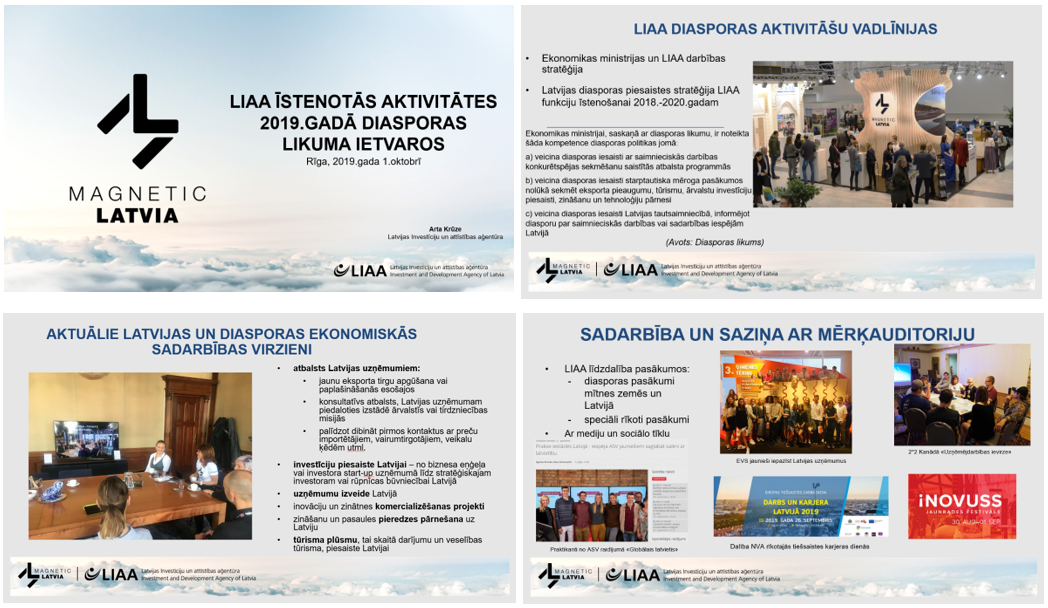 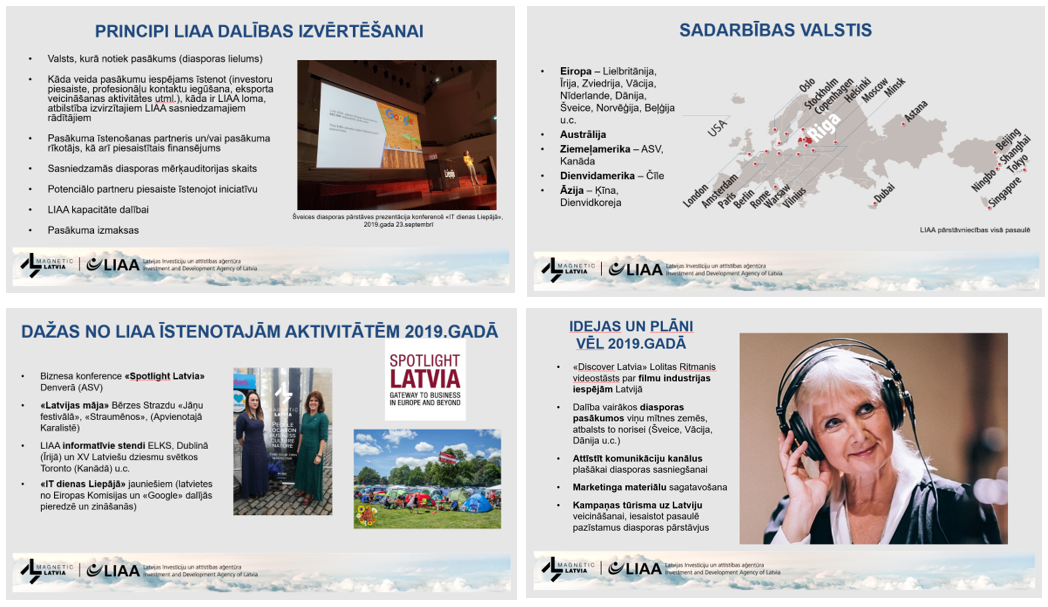 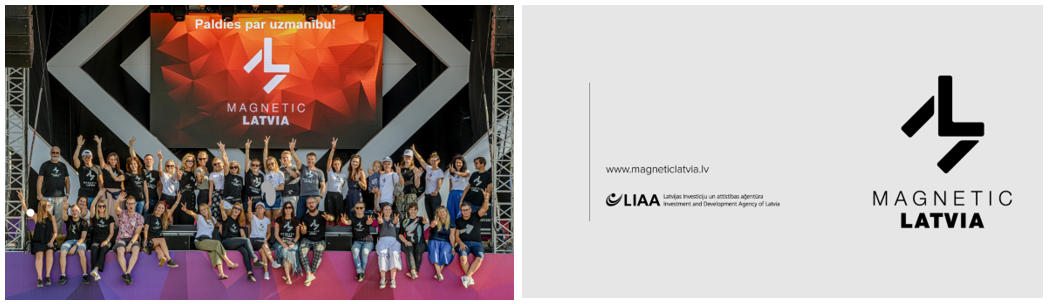 Pielikums Nr.4        Diasporas konsultatīvās padomes 2019.gada 1.oktobra sēdes protokolam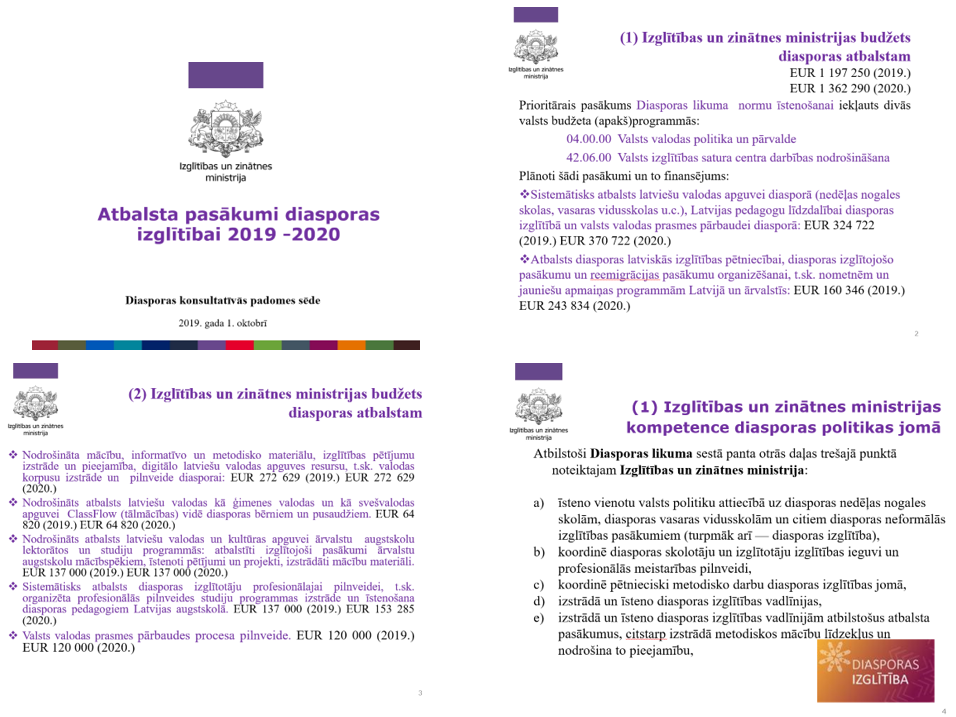 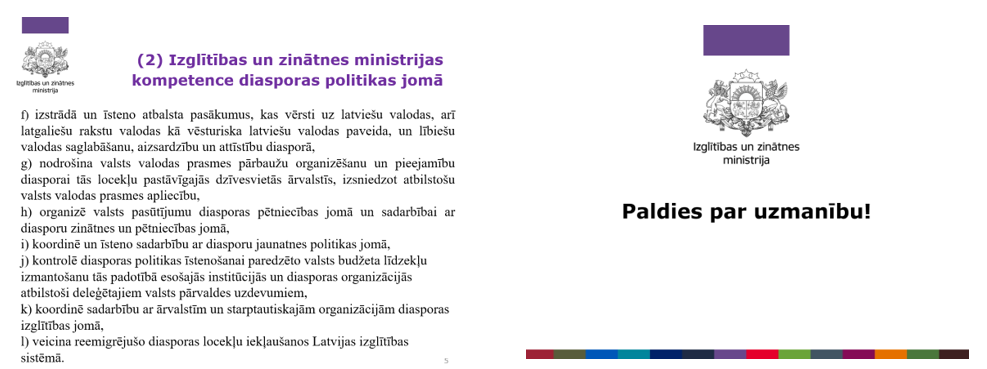 Iestāde2019.gads2020.gadsĀrlietu ministrija269545269545Ekonomikas ministrija 266725263225Iekšlietu ministrija8305612585Kultūras ministrija893582889659Izglītības un zinātnes ministrija11972501362290Sabiedrības integrācijas fonds3414934149Nacionālā elektronisko plašsaziņas līdzekļu padome3800038000Vides aizsardzības un reģionālās attīstības ministrija657029643529KOPĀ34393363512982Iestāde2019.gads2020.gadsĀrlietu ministrija, kopā269545269545Projekti sadarbības ar diasporu stiprināšanai, diasporas ieguldījuma Latvijas attīstībā veicināšanai, vēstniecību sadarbības ar diasporu nodrošināšanai226238226238Divas amata vietas, ņemot vērā Ārlietu ministrijas koordinējošo lomu diasporas politikā4330743307Ekonomikas ministrija (Latvijas investīciju un attīstības aģentūra), kopā266725263225Mārketinga pasākumi diasporas pārstāvju, t.sk. nozaru profesionāļu, uzrunāšanai par darba un sadarbības iespējām Latvijā, tai skaitā:regulāras LIAA darbības un aktivitāšu atspoguļojums Latvijas un diasporas medijos6300063000Sadarbības pasākumi ar diasporu un diasporas organizācijām Latvijas Investīciju un attīstības aģentūrai deleģēto funkciju (eksporta, investīciju piesaistes, tūrisma, uzņēmējdarbības un inovāciju attīstības veicināšana) ietvaros, tai skaitā:tematiskie pasākumi ar diasporas iesaisti trīs virzienos – eksporta veicināšana, investīciju piesaiste, uzņēmējdarbība;tūrisma uz Latviju, Latvijas tēlu veicinošas kampaņas ar pasaulē atpazīstamu diasporas pārstāvju iesaisti (skaits);līdzdalība pasākumos, kuru mērķis ir uzrunāt diasporas pārstāvjus par darba iespējām Latvijā.183379173748Viena amata vieta sadarbības ar diaspora projektu īstenošanai2034626477Iekšlietu ministrija, kopā8305612585Nodrošināt iespēju papildus dzīvesvietas adresei ārvalstīs norādīt vienu papildu adresi Latvijā (Grozījumi “Dzīvesvietas deklarēšanās likumā”)8305612585Kultūras ministrija, kopā893 582889659Atbalsts latviešiem ārzemēs Dziesmu un deju svētku procesa nepārtrauktības nodrošināšanai3300033000Atbalsts Dziesmu un deju svētku tradīcijas ilgtspējas nodrošinājumam un latviešu kultūras pieejamībai ārvalstīs2662326623Atbalsts Dziesmu un deju svētku tradīcijas ilgtspējas nodrošinājumam un latviešu kultūras pieejamībai ārvalstīs1337713377Mērķa pasākumi latviešu ārvalstīs māksliniecisko kopu darbības atbalstam 8400084000Profesionālās kultūras un mākslas pieejamības nodrošināšana diasporai – koncerti, viesizrādes, izstādes3000030000Latvijas vēstures romānu sērijas "Mēs. Latvija XX gadsimts" pieejamības modrošināšana diasporas centros un Latvijas literātu lasījumi-diskusiju pasākumi2268436761Vairākpaaudžu ģimeņu 3x3 saietu organizēšanas atbalstīšana un attīstīšana Latvijā un EURpā, ASV, Austrālijā7000070000Jauniešu 2x2 semināru organizēšanas atbalstīšana un attīstīšana Latvijā un/vai lielākajos latviešu diasporas centros1300013000Skolēnu radošās rakstīšanas un citas pašizpausmes rosināšana lasīšanas veicināšanas projektā „Bērnu, jauniešu un vecāku žūrija”5600056000Atbalsts diasporas un Latvijas bērnu kopējām nometnēm Latvijā (Sabiedrības integrācijas fonds)156516156516Diasporas arhīvu saglabāšana - dokumenti par Latviju un latviešiem ārzemēs5500037000Jāņa Krēsliņa bibliotēkas un arhīva pārvešana uz Latviju70000Trimdas Dziesmu svētku tradīcijas digitālās kolekcijas izveide536012360Atbalsts latviešu diasporas mākslas saglabāšanai Latvijā1200012000Trimdas materiālās un vēstures mantojuma apzināšana, komplektēšana un komunicēšanas nodrošināšana ar sabiedrību3000030000Latviešu diasporas organizāciju atbalsts (Sabiedrības integrācijas fonds)199022199022Atbalsts diasporas jautājumu atspoguļošanai Latvijas komercmedijos2000020000Mediju atbalsta programma diasporas medijiem6000060000Izglītības un zinātnes ministrija, kopā1197250 1362290Sistemātisks atbalsts latviešu valodas apguvei diasporā (nedēļas nogales skolas, vasaras vidusskolas u.c.), Latvijas pedagogu līdzdalībai diasporas izglītībā un valsts valodas prasmes pārbaudei diasporā324722370722Atbalsts diasporas latviskās izglītības pētniecībai, diasporas izglītojošo pasākumu un reemigrācijas pasākumu organizēšanai, t.sk. nometnēm un jauniešu apmaiņas programmām Latvijā un ārvalstīs160346243834Nodrošināta mācību, informatīvo un metodisko materiālu, izglītības pētījumu izstrāde un pieejamība, digitālo latviešu valodas apguves resursu, t.sk. valodas korpusu izstrāde un  pilnveide diasporai272629272629Nodrošināts atbalsts latviešu valodas kā ģimenes valodas un kā svešvalodas apguvei  ClassFlow (tālmācības) vidē diasporas bērniem un pusaudžiem6482064820Nodrošināts atbalsts latviešu valodas un kultūras apguvei ārvalstu  augstskolu lektorātos un studiju programmās: atbalstīti izglītojoši pasākumi ārvalstu augstskolu mācībspēkiem, īstenoti pētījumi un projekti, izstrādāti mācību materiāli137000137000Sistemātisks atbalsts diasporas izglītotāju profesionālajai pilnveidei, t.sk. organizēta profesionālās pilnveides studiju programmas izstrāde un īstenošana diasporas pedagogiem Latvijas augstskolā117733153285Valsts valodas prasmes pārbaudes procesa pilnveide120000120000Nacionālā elektronisko plašsaziņas līdzekļu padome, kopā3800038000Sabiedriskā pasūtījuma veidošana un pārraidīšana par diasporas un remigrācijas tematiku komerciālajos elektroniskajos plašsaziņas līdzekļos3800038000Sabiedrības integrācijas fonds, kopā3414934149Latviešu valodas apmācība remigrantiem un viņu ģimenes locekļiem3414934149Vides aizsardzības un reģionālās attīstības ministrija, kopā657029643529Nacionālais kontaktpunkts remigrācijas jautājumos5702943529Reģionālo koordinatoru tīkla darbības nodrošināšana200000200000Remigrācijas sekmēšanas pakalpojumi pašvaldībās200000200000Valsts reģionālās attīstības atbalsta pasākums – remigrācijas atbalsts (grants saimnieciskajai darbībai)200000200000Nr. Iestāde Mērķis2020.g.2021.g.2022.g.1.Centrālā vēlēšanu komisija Likumprojekta "Grozījumi Republikas pilsētas domes un novada domes vēlēšanu likumā" paredzētā risinājuma ieviešanai – veicināt diasporas iesaisti pašvaldību vēlēšanās01300002.Iekšlietu ministrijaLikumprojektu "Grozījumi Dzīvesvietas deklarēšanas likumā" (nodrošināt diasporai iespēju papildus dzīvesvietas adresei ārvalstīs norādīt papildu adresi) Latvijā un "Grozījumi Republikas pilsētas domes un novada domes vēlēšanu likumā" (veicināt diasporas iesaisti pašvaldību vēlēšanās) paredzētā risinājuma ieviešanai130875003.Kultūras ministrija Atbalsts diasporas vēstures dokumentārā mantojuma saglabāšanai - apstrādei un sagatavošana glabāšanai un pētniecībai5047950479504794.Nacionālā elektronisko plašsaziņas līdzekļu padomeLikumprojekta "Grozījumi Elektronisko plašsaziņas līdzekļu likumā" paredzētā risinājuma ieviešanai - veicināt ar diasporu saistītu norišu atspoguļojumu sabiedriskajā pasūtījumā un sabiedrisko elektronisko plašsaziņas līdzekļu programmu un pakalpojumu pieejamību diasporai805903650979650979Kopā:Kopā:987257714458701458